长春市“十四五”产业体系发展规划纲要长春市发展和改革委员会长春市城乡规划设计研究院2021年12月前 言在国际国内“双循环”新格局背景下，传统通道经济将向枢纽经济转型，形成以都市圈为基本单元的近域经济空间体系，传统优势产业的转型升级与服务链条延伸迫在眉睫。“十四五”时期是我市由全面建成小康社会向基本实现社会主义现代化迈进的开局起步期，以习近平新时代中国特色社会主义思想为指导，科学编制和有效实施“十四五”产业体系规划，对于加快长春现代化都市圈建设、实现全面振兴全方位振兴具有重大意义。为促进“十四五”时期长春市产业加快发展，打造现代都市经济体系，根据《中共吉林省委关于全面实施“一主六双”高质量发展战略的决定》、《长春市国民经济和社会发展第十四个五年规划和2035年远景目标纲要》等文件精神，特编制本规划。本规划阐明了“十四五”期间长春市构建现代产业体系的发展背景、总体构想、空间布局和重点任务，是未来指导我市产业发展的行动纲领，也是编制经济产业领域其他专项规划的重要依据。本规划期限为2021－2025年。规划范围为长春市市域范围，包含长春市区（含九台区、双阳区）、公主岭市、德惠市、榆树市、农安县。一、发展环境和基础（一）发展机遇与挑战区域经济格局出现新变化主动融入国际国内“双循环”新格局，加快长春对外开放。2020年，习近平总书记提出了“逐步形成以国内大循环为主体、国内国际双循环相互促进的新发展格局，培育新形势下我国参与国际合作和竞争新优势”。《吉林省国民经济和社会发展第十四个五年规划和2035远景目标纲要》提出长春市要发挥沿边近海优势，扩大国内合作，拓展国际合作，深化“五个合作”。长春应抓住“双循环”重大机遇，全面实施对外开放，加快推动“互联互通”，打造“东北亚地区合作中心枢纽”。长春现代化都市圈建设，将为长春更好发挥中心城市作用带来更大机遇。2018年9月，习近平总书记在深入推进东北振兴座谈会上明确提出建设现代化都市圈。建设长春现代化都市圈是实现“一主六双”高质量发展战略的核心要义，是城市迈向区域的必经之路，也是适应城市发展阶段、谋划城市转型提升的应时之举。长春市应以打造现代产业体系为抓手，加快推进腾笼换鸟，重点发展高端服务业和研发型制造业，全面提升核心聚集和辐射带动能力，推进都市圈内各城市产业有序分工。产业融合发展呈现新趋势制造业供应链配套将由全球化转为区域化，为长春制造业塑造新的竞争优势。长期来看，为应对全球不确定性因素的影响和降低物流成本，越来越多制造业企业考虑在距离更近的地区（都市圈）获取配件，由全球化转向区域化供应。制造业供应链本地化趋势将为长春市制造业核心竞争力提升及民族品牌塑造带来新的发展空间和机会。长春市应凭借雄厚的制造业基础，紧抓一汽“六个回归”战略契机，加快突破高端数控机床、半导体芯片、高端传感器、汽车发动机等核心技术，塑造红旗、奔腾、长客等民族品牌，打造本地化供应体系，壮大产业集群。新基建的蓬勃发展，将推动长春制造业与服务业融合发展。国家正大力布局包括城际高速铁路和城际轨道交通在内的“新基建”，吉林省随即印发《吉林省新基建“761”工程实施方案》，以推动我省“十四五”期间补齐基础设施建设短板。在此背景下，长春市应深入推进数字长春建设，以城市智能体为抓手，推进互联网、大数据、人工智能等信息技术在汽车、农产品加工、先进装备制造等领域全面渗透与深度融合，推动老工业基地全面振兴发展。产业政策红利迎来新环境国家政策优势叠加效应的逐步显现，为我市打造现代化产业体系带来新的机遇。自2016年以来，长春市入选为国家级“双创”综合性示范区、全国绿色有机农业示范市、国家级医养结合试点、中国服务外包示范城市、国家文化消费试点城市、5G试点城市、服务贸易创新发展试点、国家体育消费试点城市等试点城市名单，为长春市农业、制造业、服务业、战略新兴产业等带来政策红利，推动长春市产业创新转型升级迈向快车道。长春市应充分利用国家政策优势，积极培育新兴产业，加快新旧动能转换，完善产业体系，推动城市经济向都市经济转型。短期内新冠疫情对产业链安全产生影响新冠肺炎疫情进一步加大了经济下行压力，对产业链、供应链安全影响深远。突如其来的疫情，给长春市服务业提档升级带来较大影响，线下服务业特别是餐饮、旅游、住宿、交通、娱乐等行业被按下“暂停键”，“这有山”、“天定山”冰雪大世界等新兴消费点发展缓慢。同时，制造业生产受到严重挑战，整体市场需求不足，投资低迷、产业链供应链不畅，对我市维持经济稳速增长造成较大压力。长期国际形势复杂对产业升级造成冲击宏观形势复杂多变，为我市产业转型升级带来外部挑战和不确定因素。受贸易保护主义和全球疫情的冲击，2020年世界经济出现深度衰退。2021年，疫情仍在持续，全球经济增长的不确定性和下行压力加大。我国发展处于增长速度换挡期、结构调整阵痛期、前期刺激政策消化期的“三期叠加”特征凸显。长春是制造业大市，中美贸易战通过产业链对我市的压力传导和滞后性传递，对汽车等主导产业发展产生较大影响，也给我市产业升级带来一定冲击。（二）发展现状与问题1. 产业结构逐渐优化，但相对固化产业结构向“三二一”转型，制造业主导趋势明显。三次产业比重由2016年的5.4：49.4：45.2调整为2020年的8：41.6：50.4，“三二一”产业格局初步形成。但制造业内部一业独大，汽车制造业产值占规模以上工业总产值的比重一直超过50%。同时从细分行业从业人口来看，制造业从业人员占比高，制造业主导趋势明显。传统制造占比较高，战略性新兴产业发展不足。长春市传统产业占比较大，汽车、农产品加工、装备制造规模占全市工业比重85%左右，两化融合仍处于起步建设阶段，同发达城市和地区相比存在较大差距。从产业结构看，汽车产业规模占比大，占全市工业72.5%以上。战略性新兴产业规模占比较小，生物医药、电子信息、新材料占比5%左右，对支撑长春工业持续稳定增长具有一定影响。现代服务业发展不充分，对产业升级和城市提质支撑不足。长春市服务业总体规模在副省级城市排名末位，低于全国平均水平，更远低于发达经济地区70%的水平。服务业内部结构不优，以商贸流通等传统服务业为主，金融、科创等现代服务业发展缓慢，同时生产性服务业不足，占比小于50%，难以通过现代服务业的快速发展，为汽车等主导产业发展提供有效支撑。2. 产业协作格局初显，但水平较低协调发展的都市圈格局初步显现，辐射带动作用不断增强。长春市与公主岭、伊通县等地的协同发展的长春现代化都市圈格局初步显现。公主岭市为一汽配套的零部件企业达到了192户，并承担了长春市20%的对外交通流量。形成了以主城区为主，双阳区、九台区、榆树市、德惠市、农安县为辅的大中小城市以及特色精品小城镇群相互协作的市域城镇体系，主城区与外围县市的职能分工不断完善。开发区产业功能重叠，发展不平衡。从产业布局来看，长春市50%的开发区以汽车产业为主导产业，45.5%的开发区以农产品加工为主导产业。其中，21个省级开发区（含工业集中区）的主导行业基本为设备制造业、建材加工制造业和汽车制造业，产业重复度高达40%以上，功能同化、项目竞争现象严重。从区域发展来看，开发区工业占比较大，占全市77%，对全市工业增长起到带动作用，而以外城区、县域工业占比较小，其中县域工业仅占全市7%，在总量和均衡布局方面仍有较大发展空间。产业集群配套体系有待完善，协同度不高。长春国际汽车城、世界级轨道客车研发制造基地等产业集群定位在国内尚属于中高端，但整体产业链不完善，核心产品、关键技术环节配套能力不强，产业生态不健全问题仍较为突出。中心城区与外围县市产业经济活动联系不紧密。更多停靠在空间距离的“紧靠”，而不是要素、功能、产业等方面的“密切”关联。3. 产业创新转型有所突破，但产业产出效率不高创新成发展起搏器，产业转型升级成效明显。“十三五”时期，累计立项实施市级科技计划项目1900余项，获得国家技术奖30余项、省级960余项，科技领域一批创新成果达到国际先进水平，长客“复兴号”新一代高铁上线运营，“吉林一号”卫星成为长春的科创名片。科技创新资源持续集聚， “十三五”期间，在长12所重点高校院所共获科技成果产出17000余项，现有国家和重点实验室11个，国家级工程（技术）研究中心5个。创新型企业快速增长。创新型企业快速增长，2020年，长春市在孵企业达到3239户，科技型中小企业235户，高新技术企业215户，累计上市公司11家。产业用地粗放，开发效率有待提升。开发区集约水平排名方面，长春市各个国家开发区的节约集约利用水平均呈现不同程度的下降趋势，近5年来，长春高新区排名下降35名，长春经开区下降142名，汽开区下降10名，兴隆保税区下降12名。开发区数量方面，长春市平均每个县（市、区）的省级开发区数量为1.73个，距离全省“一县一区”的要求具有一定差距。土地利用强度方面，长春部分国家级开发区新增用地地均产出低于长春市平均水平。4. 产业开放格局初步形成，但开放水平偏低通道平台建设成效显著，全面对外开放格局逐步形成。 开放平台建设取得重大进展。“十三五”以来，综合保税区正式运营，长春新区成为第17个国家级新区，中韩（长春）国际合作示范区、长春临空经济示范区陆续获批。国际大通道建设实现重大突破。龙嘉国际机场二期建成使用，年吞吐量超过1400万人次，中欧班列开通运营。对外交流合作取得巨大进展。与天津、杭州对口合作不断深化，天津港长春无水港揭牌通航。进出口总额超过1000亿元，外资企业接近800户。东北亚博览会、国际汽车博览会、长春国际电影节、长春航空展等展会影响力不断提升。产业生态开放程度有待提升，区域协作效能尚未得到有效发挥。贸易总量较低，外贸经济对汽车产业依赖度较高，存在贸易逆差。2020年长春市出口额为153.4亿元，进口额为892.2亿元，是出口额的5.8倍。2020年长春市直接利用外资3.8亿美元，在15个副省级城市中排名倒数第二，而汽车和汽车零配件进出口额占全市进出口总额的一半以上。远域联系较弱，辐射能力不足。长春目前定期国际通航城市数量为13个，定期国内通航城市数量为73个，均少于哈尔滨和沈阳，经贸联系有待提高。二、总体要求（一）指导思想以习近平新时代中国特色社会主义思想为指导，全面贯彻党的十九大精神，深入学习贯彻习近平总书记在东北考察和深入推进东北振兴座谈会上的重要讲话精神，坚持新发展理念，坚持推动高质量发展，坚持以供给侧结构性改革为主线，坚决落实加快建设现代化经济体系的重大决策部署，全面落实 “一主六双”高质量发展战略，以现代化都市圈建设为引领，立足长春市现有基础与传统优势，加快建设工业强市、农业强市、生态强市，努力打造区域创新中心、区域消费中心、文化创意中心，构建以现代农业为基础、先进制造业为支撑、现代服务业为主体、战略性新兴产业为引领的现代化产业体系，完善“六城联动”产业空间布局，着力形成多点支撑、多业并举、多元发展的产业发展新格局。（二）基本原则创新引领。紧紧围绕国家创新驱动战略，推进数字经济赋能传统优势产业，探索现代农业“产学研展贸”发展新路径，培育战略性新兴产业集群，建立良好的产学研合作机制和创新激励机制，为核心产业转型升级提供新动能。融合发展。推动产业发展与城市功能和定位相衔接，协同推进城市产业发展、人口集聚和功能完善。推动产业间的互动融合，实现产业链上下游环节的相互支撑和不同产业间的融合共生。推动大小企业间、国企和民企之间的融合共生，提升企业整体竞争力，形成技术引领、服务满意、人才流动的产业生态。集群带动。围绕“六城联动”，统筹城区开发区要素资源配置，明确功能定位、主导产业和发展要求，形成按产业链纵向分工和相关产业横向集聚的专业化特色产业园区和产业板块，加快培育具有区域竞争力的产业集群。绿色转型。落实“双碳”战略，大力推进生态产业化、产业生态化，挖掘绿色增长点，加快新经济新业态发展，加快探索科技含量高、资源消耗低、环境污染少的生产方式，建立健全绿色低碳循环发展的经济模式，着力构筑绿色发展新优势。（三）发展定位世界车辆之城。汽车产业重点打造整车与核心部件生产研发基地、智能网联汽车生产研发基地和汽车全产业链服务高地。轨道客车装备制造业重点打造长春世界级轨道客车装备制造中心。构建智能化、高端化、服务化的汽车与轨道客车产业集群，将长春市建设成为具有世界影响力的国际性汽车生产基地。国家战略新兴产业高地。围绕国家赋予的重大战略使命，立足“数字长春”建设，重点发展光电信息、人工智能、工业互联网、大数据、云计算等新一代信息技术产业。引进和推广智能制造装备等先进技术，发展卫星应用、航空航天、机器人等智能制造产业。促进长春市生物医药及大健康产业向高端化、国际化发展，鼓励探索新能源新材料在电子信息、汽车等领域的应用，着力打造国家战略性新兴产业新高地。国家现代农业发展示范区。大力推进农业机械化、智能化，发展绿色高值农业、农产品精深加工业、高效园艺特产业以及都市休闲农业，构建农业金融、农业会展交易、农业科技教育培训服务和市场运营服务体系，打造现代农业科技创新高地、人才高地和产业高地，将长春市建设成为我国绿色农产品之都、农产品加工研发生产基地。东北高端现代服务业聚集高地。培育发展金融服务、智慧物流、商务服务、科技服务等生产性服务业，创新发展影视文创、新型商贸等生活性服务业，推动生产性服务业向专业化和价值链高端延伸、生活性服务业向高品质和多样化升级，全面推动服务业提档升级，打造东北服务业高质量发展引领区，实现服务业发展向更宽领域、更深层次迈进。（四）发展目标到2025年，实体经济做实做优做强，长春市域经济总量达到万亿。产业结构持续优化升级，汽车产业产值超万亿，轨道客车、农产品加工等优势产业成为世界级制造业基地，光电信息、生物医药、航空航天等战略新兴产业成为国家级产业集群，规模以上工业总产值突破1.4万亿，东北地区战略新兴产业高地作用更加凸显，自主创新能力大幅提升，全市研发经费投入年均增长超过10%。农业现代化和二三产业转型升级融合发展进一步增强，粮食安全和产业安全得到保障，服务业全产业链水平得到提升，服务业占GDP比重超过55%。产业空间布局更加优化，产业开放水平进一步提高，区域协同发展取得突破，现代都市经济体系初步建成。三、夯实现代农业基础作用把保障粮食安全放在突出位置，毫不放松抓好粮食生产，加快转变农业发展方式，以农高区为引领，发挥农业科技芯片作用，坚持质量兴农、绿色兴农、品牌强农，加快构建粮食产业、精品畜牧业、特色农业、农产品加工以及农村一二三产融合型现代农业产业体系，在探索现代农业发展道路上创造更多经验，打造粮食安全的“压舱石”。到2025年，全市粮食产量达到270亿斤水平。（一）做强做优粮食产业稳定粮食作物播种面积。扛稳国家粮食安全重任，深入实施“藏粮于地、藏粮于技”战略，大力推进高标准农田、水利工程建设，用先进装备、现代科技武装农业，提高粮食综合生产能力。鼓励发展饲料玉米、专用玉米、食用玉米，增加绿色水稻、有机水稻、优质大豆、杂粮杂豆和马铃薯等农作物种植面积。开展“中国好粮油”行动，打造3-4个“中国好粮油”示范县，发展8户以上“中国好粮油”示范企业，水稻加工率达到90％以上，优质大米供给量提高20％左右。实施黑士地保护工程。深入开展黑土地保护行动，采取工程、农艺、生物等措施，像保护“大熊猫”一样保护黑土地。落实永久基本农田特殊保护制度，加快划定永久基本农田控制线，严守耕地红线。实施高标准农田建设行动，建设水肥一体化工程，建设旱涝稳产、绿色生态、适宜全程机械化作业的现代粮食生产核心基地和高标准农田核心示范区。推动农业科技现代化。以农高区为引领，发挥农业科技芯片作用，大力引进培育新品种新技术，打造高科技农业生产、研发、服务全产业链条。依托吉林农大、吉林省农科院等科研机构开展作物良种联合攻关，加快构建以企业为主体的多元化农业科技创新体系，鼓励农业龙头企业申报高新技术企业和创新型企业。支持组织实施农业重大产品开发、应用技术研究和成果转化项目，建设全国农业科技成果转移中心长春分中心、吉林农业大学农业科技示范基地。提升农业综合机械化水平。因地制宜集成推广旱作节水、绿色防控、保护性耕作、航化作业等增产增效技术，扩大推广覆盖面和集成度。提高水稻机械化育（插）秋、玉米籽粒收、高效植保、烘干、秸秆处理等环节机械化作业水平，率先实现玉米、水稻全程机械化，加快全程农业机械化示范区建设，到2025年全市农作物耕种收综合机械化水平达到95％以上，建成“吉林省粮食生产全程机械化整体推进示范市”。提升农业设施水平。加大农田水利设施投入，提升抗旱排涝能力，实施大中型灌区节水改造，发展节水灌溉，推广喷灌、膜下滴灌等高效节水技术。大力发展设施农业，建设特色高效蔬菜生产区和标准化生产基地，实施设施温棚提升改造项目，增强冬春季蔬菜生产能力。推进防灾减灾能力建设，强化重点病虫害防治技术推广应用。强化粮食安全气象保障，提高人工影响天气抗旱增雨、防雹减灾等农业气象保障能力。（二）大力发展精品畜牧业发展绿色高值化畜牧业。稳定生猪、肉牛、禽类、蛋品等供给，以丰富的精饲料资源为基础，以高收入阶层为市场需求导向，以畜产品品质高级化和畜产品生产过程高度化为核心，以技术进步和管理创新为推动力，以追求更高的经济回报和实现绿色农业发展为最终目标，发展绿色高值畜牧业。大力推广生态化养殖，继续推进良种繁育体系建设，推进生态养殖和良种化，促进全产业链可持续发展，加速打造长春现代畜牧业升级版。全面提升养殖业发展水平。以推进规模化、标准化、清洁化为重点，发展环境友好型畜牧养殖业。推进养殖方式转变，提高规模化、标准化健康养殖水平。大力推进清洁生产，不断提高粪污处理能力。实行农牧结合，循环利用，科学发展，逐年提高清洁生产的能力和水平。保证畜牧业产品质量安全。重点发展生猪、肉牛、肉羊、肉鸡、肉鹅、梅花鹿、肉兔、乳制品8条产业链。组织实施良种繁育、无抗养殖、畜禽废弃物无害化处理、秸秆饲料化工程，以疫病防控、生产安全监管、畜产品质量安全监管为重点，推进“三个全覆盖”。创建国家级食源性优质安全畜产品基地和粮肉奶综合供应基地，开展畜牧业溯源体系建设，做到畜产品可追溯，保障畜产品质量安全。（三）高效发展特色农业构建特色主导产业。根据市域各地农业资源禀赋和特色产业发展基础，不断优化种植结构，重点发展蔬菜、苗木花卉、瓜类、果类、食用菌、薯类六大主导产业，推动经济作物种植，联动发展县域重点城镇周边的蔬菜生产基地。发展“一村一品、一乡一业”，建好九台波泥河花卉苗木、双阳绿色有机蔬菜、公主岭鲜食玉米、榆树棚膜蔬菜、农安“三辣”、德惠市海瓜果等特色优势区。打造特色农业品牌。推动蔬菜、苗木花卉、瓜类、果类、食用菌、薯类等经济作物种植，通过现有优势特色园艺特产业和已有品牌优势，采用品牌营销、“走出去”发展战略，增强政府扶持力度，发展园艺特色作物种植区，建设现代农业推广示范区。以品牌和营销带动规模化发展，以规模提升品牌影响力，形成良性互动、促进产业做大做强。创新产销衔接方式。发展和完善特色农业订单产销模式，引导生产主体与农产品收储、加工、销售企业签订订单购销合同，按照订单要求开展标准化生产，提高农产品质量安全水平，满足企业对产品的质量和数量需求。推进电子商务线上交易，创新特色农产品物流业态。联动建设仓储设施，实现特色农产品季节性生产，常年均衡供应，消除季节性销售难的矛盾。（四）着力强化农产品精深加工业落实习总书记对吉林省“争当现代农业建设的排头兵”的要求，依托长春市农业特色和优势，重点发展“烟、酒、乳、水”等税源项目，“米面油、肉蛋奶、菌菜瓜”等优势项目，“特色食品、休闲、保健品”等特色项目，建立种业、花卉、中药材特色农业支撑体系，大幅提高长春农业及食品加工业的加工深度和附加值。玉米深加工产业。加强鲜食玉米品牌建设，加快鲜食玉米产业发展。加快玉米深加工产业改造升级，发挥生产规模优势，大力发展延长产品链的新产品。支持中粮集团、大成集团等企业创新研发功能型食品添加剂，加快秸秆、畜禽副产品综合利用，发展生物新行样和生化制品。推进可降解聚乳酸原料及聚乳酸制品等生物基产品研发，加强下游产品研发力度，延长产业链，支持生物基产品延伸至医用、化工、汽车等应用制品领域。禽畜肉类加工。依托皓月、华正、德祥、正大等龙头企业，提高产业集中度和专业化分工协作水平，开发精细化、高端化产品，提高深加工程度，提高产品附加值和品牌美誉度。以冷鲜分割肉、调理肉制品、熟肉制品等三大主导类产品为重点，延长禽蛋产业链，促进畜禽养殖、屠宰加工、制品加工、肉品流通各环节的有机结合与相互协调，建设可靠的现代冷链物流体系，打造完善的禽畜肉类加工产业链。快速消费品。以餐桌食品、休闲食品为重点，依托九三、中之杰、可口可乐、广泽等龙头企业，积极发展消费类食品行业，推动油料、生态食品、优质酒、果蔬类系列饮料、乳制品加工等产品的转型升级。大力推广“生产基地+中央工厂+餐厅超市”等模式，强化产销有效对接。依托高榕生物、佐丹力等重点企业，加强特色农产品资源开发和精深加工，鼓励企业深度开发食用菌、坚果、梅花鹿等特色资源，运用生物工程技术研制符合新型消费需求的营养食品。挖掘民族特色，发展一批具有朝鲜族、回族传统文化背景和深厚文化底蕴的传统民族特色食品。（五）促进农村一二三产业融合发展创建农村一二三产业融合发展示范园。立足于满足城市蔬菜副食品供应和城郊农民就业增收的需求，建好“高效特色产业园”。围绕观光休闲和科普教育功能，立足于满足市民不断增长的对休闲采摘、观光旅游、科普教育等精神生活需求，建好“市民休闲游乐园”。围绕生态功能，立足于满足城市建设发展需要特别是生态建设、人居环境改善方面的需要，建好“城市后花园”。大力发展休闲农业、乡村旅游与农业会展。加快培育“美丽经济”，鼓励建设一批美丽小镇、美丽村庄、美丽庭院、美丽田园。盘活闲置农房等农村闲置资产资源发展乡村旅游，推动农业与旅游、文化、教育、康养、体育等深度融合，鼓励建设一批设施完备、功能多样的休闲观光园区、康养基地、乡村民宿等。支持发展农家乐、休闲农业合作社，加强休闲农业基础设施重点项目建设，创建国家级、省级休闲农业示范县、星级企业、休闲示范乡村，组建休闲农业产业联盟。重点培育长春农博会、长春君子兰节和其它农业专业展会，着力把长春农博会打造成中国农博会，努力打造具有长春特色的中国农业会展名城。四、强化先进制造业支撑作用立足我市资源禀赋，遵循产业发展规律，加快产业转型升级，夯实汽车产业的主导地位，积极发展轨道客车、智能装备等优势产业，打造我市制造业创新发展新局面。（一）巩固提升汽车产业顺应当前汽车产业发展的“高技术化、电动化、智能化、网联化、共享化”发展趋势，围绕一汽“六个回归”，以实现产品加值、服务增值、品牌价值为目标，着重打造汽车及零部件生产基地、智能网联车研发基地和汽车文化及服务高地。到2025年，力争汽车产业产值突破10000亿元。整车及零部件。以一汽集团为龙头，推动一汽红旗、一汽解放、一汽奔腾、一汽大众、一汽丰越5大整车品牌协同发展，做大做强汽车产业，稳固传统汽车领域的规模优势。实施民族品牌振兴计划，支持一汽红旗、一汽解放等汽车品牌建设，积极发展自主品牌汽车。全力助推一汽集团打造合资合作2.0版，保持大众、奥迪品牌力第一，拓展一汽丰田产品规模，转型提升合资整车。充分发挥公主岭汽车零部件制造基地优势，提升零部件本地化配套率，推动汽车零部件轻量化智能化发展。调整产品结构，提升单位产品的价值创造能力，着力促进整车、自主品牌汽车生产增量提质，巩固传统汽车的生产研发基地优势。新能源和智能网联车。以发展智能网联车和新能源汽车为新增长点，以创新环境为跨界企业的技术和商业模式创新提供土壤，依托恒大新能源电池、新能源整车厂、国家智能网联汽车应用（北方）示范区等重大项目，积极扩大新能源、智能网联车整车产能。科学布局新能源汽车充换电设施、大力建设智慧基础设施，开发智能高端汽车制造产品，构建智能化制造体系，同步开展智能化零部件研发和监测，推广新能源汽车和智能网联汽车应用场景，加快智能网联汽车、新能源车全产业链提标升级，打造智能网联汽车生产研发基地。推动汽车制造业服务业融合发展。围绕服务一汽集团，发展“售、修、改、饰、赛”等汽车后市场服务。推进汽车超市、互联网汽车融租平台等新型销售模式发展，支持企业建立金融公司，加快发展汽车会展、汽车博览、汽车赛事、汽车主题乐园等汽车文化产业，建立汽车信息、共性技术研发、试验检测、教育培训等公共服务平台，推动汽车营销与售后服务、汽车租赁、二手车交易、汽车保险、报废回收等行业发展。 （二）做大做强轨道客车产业打造世界级轨道交通制造研发基地和制造基地，积极发展轨道交通整车、零部件及配套服务，力争到2025年，轨道交通产业实现产值550亿元。轨道交通整车。重点发展高速动车组、电气化铁路客车、新型地铁客车、出口专用客车、现代有轨电车和高速综合检测列车，研制时速400公里以上跨国联运高速动车组，提升自主创新能力和重大装备集成能力。突破体系化安全保障、节能环保、数字化、智能化、网络化技术，推进标准高速动车组产品系列工程化验证和新产品开发，混合动力动车组、高铁卧铺车、城际快速动车组等产品研发及产业化。突破无人驾驶、信息化服务终端、在途检测、智能运维等关键技术，加快研制节能环保、安全可靠的智能化、轻量化、模块化、谱系化下一代城铁车辆产品，满足国际标准的地铁车辆研发生产。打造具有国际竞争力的现代轨道交通装备产业基地，到2025年，形成年产1000辆高速动车组、1200辆城市轨道交通车辆能力。轨道交通零部件。优先发展列车网络控制系统、转向架及传动系统、制动及连接系统、城轨客车安全及电子系统、牵引及动力系统、轨道客车内饰六大配套体系。支持零部件企业紧跟整车发展，不断提升配套装备及零部件研发、设计和制造水平，满足整机装备需求。加强与美国、德国、法国、日本等发达国家的战略合作及关键核心技术、项目的定向招商，引导配套企业向主机厂周边集聚发展，推进配套装备及部件产品的本地化生产和属地配套率。轨道交通配套服务。拓展研发设计、系统集成、实验验证、运维保养等增值业务，提供产品全生命周期服务，促进制造服务业发展。拓展轨道车辆检修及运维服务业务，加快动车组检修基地、国家轨道客车系统集成工程技术研究中心建设，发展轨道客车装备车辆检修、仓储物流等产业，建立碳钢车身及高速动车综合检修基地。发展服务型制造，拓展研发设计、系统集成、实验验证、维修保养等产业链增值服务，建立以智能轨道交通车辆为移动终端，集车载智能化状态监测、故障灾害检测系统等网络化、智能化技术，基于物联网的轨道交通装备全寿命周期服务体系。（三）发展壮大智能装备制造业利用长春市装备制造已有的产业基础和集聚态势，顺应装备制造的智能化发展趋势，加快培育发展智能装备制造业，打造长春“智谷”。到2025年，智能装备制造业产值突破150亿元。智能制造装备。依托我市吉林大学、长春理工大学、长春工业大学、长春大学的学科资源和人才优势，做大做强北方灌装、美格专用设备、合心机械、大正博凯等重点企业，发展智能制造装备、航空航天装备、大型成套装备等，提升企业自主创新、集成创新、引进消化吸收再创新能力，实施唐华创夏智能制造产业园等一批重大项目，打造一批百亿级先进装备制造产业集群。机器人及自动化生产线。依托长春新区光电智能产业园为载体，以大正博凯、施耐利机器人、吉客现代、金沙数控等在汽车行业开发集成自动化生产线的高科技企业，重点发展工业机器人、工业机械手等汽车专用智能装备，服务于整车和零部件厂商。以融成智能设备、合心机械为龙头，重点发展化工灌装行业自动化智能装备、自动焊接机、追溯系统等自动化生产线设备。实施万丰智能机器人等一批重点项目。高端仪器仪表。依托中机试验、希迈气象、隆华测控、锅炉仪表等科技资源，重点发展工业用各种试验检测设备、自动气象站、自动环境监测站、双色水位计、云母板式双色液位计、管式双色液位计，开发工业在线检测技术及产品等。五、发挥战略性新兴产业引领作用坚持市场导向、前瞻布局、改革带动、跨越发展，加强政策集成和资源整合，大力推动光电信息、生物医药、航空航天、新材料、新能源等战略性新兴产业发展，拓展产业发展空间，打造高质量发展增长极。（一）加快发展光电信息产业围绕打造“屏、端、网、云、智”产业链，重点发展新型电子元器件、激光、半导体照明、光显示、智能光电仪器、汽车电子等硬件，突出发展信息网络、新兴软件和服务、人工智能、大数据等软件服务。推动大数据、云计算、物联网等新兴技术与光电信息产业融合发展，推动光电信息与汽车、轨道交通、新能源、新材料等重点领域协同发展。到2025年，光电信息产业产值力争突破1000亿元。光电子。光显示和半导体照明方面，依托长春光机所，推进LED高端半导体照明产品的研发和产业化，推动国家级有机发光显示工程研究中心和公共服务平台建设，着力实现OLED平板显示模组产业化项目突破，完善有机显示产品生产、配套技术与生产技术开发等有机发光显示产业链，做大做强海谱润斯、奥来德等OLED材料企业。激光制造方面，依托永利激光，加快激光制造及加工全产业链布局，发展高功率半导体激光器、激光加工制造成套设备、雷达测技术和产品。智能光电仪器设备方面，依托奥普光电、奥来德、希达电子等重点企业，发展CMOS集成电路芯片、高精度光电编码器、数控型光栅测量等智能光电设备，形成完善的CMOS传感器芯片研发、生产、封装、检测体系。发挥长春高新区半导体照明与显示、激光及光电设备等电子关键元器件的领先优势，推动光电和智能制造产业园、璀璨产业园建设，发展光电子芯片产业，重点建设千亿级华为鲲鹏产业园，支持华为长春研究院、华为云联合创新中心建设，在高端芯片制造、新一代通信技术等领域打造华为鲲鹏生态。汽车电子。坚持信息技术产业与汽车行业融合发展，围绕电子控制系统统和车载电子装置，重点发展汽车电子关键组件，重点发展车载电子、车用微控制器芯片、车身控制、动力控制，加快国家汽车电子产业园集聚发展，逐步建立具有国际竞争力的汽车电子产业体系。车载电子方面，依托启明信息、丽明科技、一汽延锋伟世通等重点企业，重点发展多功能车载信息平台、车载远程信息系统、移动办公系统、车内信息管理系统、车载导航系统、车载多媒体系统、车载视频娱乐系统、车载数字音视频系统等。车用微控制器芯片方面，依托大陆汽车电子、德赛西威等重点企业，加快建立汽车电子应用的嵌入式软件及软件调试平台，建立车载通信导航系统、智能交通与信息化管理系统的应用软件测试等模拟仿真平台。车身控制方面，依托博世、东光集团、马瑞利等重点企业，扩大安全气囊控制器、座椅电动控制装置、电子防盗系统等产品规模，加快电子式仪表、开关控制系统、灯光智能控制、自动空调控制、悬挂电子控制单元、轮胎气压监测报警等系统得研发和产业化。支持大陆汽车电子、富晟李尔电子部件及线束生产线项目、富奥电动系统逆变器等重点项目建设。软件和信息技术服务业。推动启明信息、吉大正元、嘉诚信息、博立电子、易华录等本土企业发挥各自优势，布局完善的软件研发生产产业链，面向用户核心需求，打造具有自主知识产权的软件品牌和APP应用程序。推进软件及信息技术服务业与汽车、轨道客车等装备产业的融合；推进信息技术在农业全产业链的应用；全面推进服务业信息化，积极发展服务外包产业，加强信息科技国际合作，打造东北亚国际科技合作交流中心。通过合作共建、产权共享、融资租赁、特许经营等方式，推动高校、科研院所的科研设施和仪器设备开放使用，构建一批公共技术创新服务平台。积极推进产业互联网工程，促进汽车、农业、金融、装备制造等特色行业“互联网+”快速发展。鼓励引导“互联网+”、电子商务、服务外包、大数据、云计算等信息科技服务业企业集聚发展。创新发展新兴信息技术相关服务，包括云数据中心运营服务，搭建基础设施服务（IaaS）、平台服务（PaaS）和软件服务（SaaS）运营平台等。（二）创新发展生物医药产业围绕“制造-研发-配套体系”的转型升级，树立医药制造要聚焦高端、打响品牌，重点发展中药、生物药、化学药、保健食品和医疗器械，引领推进“长辽梅通白延医药健康产业走廊”建设。打造东北地区创新药物研发核心区、中国•长春生物医药制造研发基地、东北亚一流的生物技术创新高地和大健康产业名城。到2025年，生物与医药产业产值力争突破400亿元。生物药。坚持创制与仿制并举，以抗体药物、血液制品、干细胞及基因治疗等产品开发生产为突破口，巩固增强长春疫苗、胰岛素和生长素等生物药产品在国内的竞争优势。加快治疗性疫苗、联合疫苗、基因工程疫苗、多表位重组疫苗等新产品的研发与产业化。重点开展基因重组药物的开发与产业化，开拓生物药产业新领域。支持金赛药业、百克生物、长春生物制品所、安沃生物等重点企业，加快研发抗体偶联药物、双功能抗体、抗体融合蛋白等新型抗体。依托金赛、康宁杰瑞、国药一心在单抗领域和抗肿瘤领域实现新突破。化学药。坚持一手抓专利即将到期的“大药”仿制开发，一手抓创新药物研制与孵化，加强活性化合物高效合成、药物晶型等关键技术研究及产业化，开发新结构、新靶点、新机制的源头创新实体药物和个性化治疗药物。以仿制药质量和疗效一致性评价为契机，依托亚泰、修正、普华、吴太等重点企业，加快推进仿制药一致性评价工作，促进优势企业的优势品种、独家批文或独家品种做大做强，加强国外专利到期药物首仿、非专利药物的仿制开发与产业化。中成药。积极推进中药材有效成分提取分离与深度开发，重点推进复方中药新药、天然药物的研发，加快名优中成药及大品种的开发与产业化，提升中药智能化制造水平，推动中成药产业技术进步与升级。加快对胃乐新、肾炎康、云芝肝泰等菌物药物的二次开发。以饮片标准化生产、精深加工产品开发生产为突破口，加快中药产业结构调整，不断壮大产业规模。支持北药中药制药集团产能升级和标准化中药材基地建设项目，打造成为行业龙头企业。高性能医疗器械。依托迪瑞医疗、迈达医疗、博迅生物、基蛋科技、朱雀医疗等，围绕医疗诊断试剂、高端医疗器械、医用材料等领域，巩固诊断试剂、血糖仪等优势领域，壮大发展便携式医疗器械、新型数字医学影像设备、口腔科用设备等，积极培育光学医疗设备、微创手术器械、医疗机器人、保健设备等新兴产品，加强体外诊断设备、检测试剂、信息化管理软件和数据分析系统的整合创新。加快实施威高医疗器械、圣博玛医用材料等一批重大项目，打造高性能医疗器械特色产业集群。康养服务。加快开展远程医疗系统、可穿戴检测设备、健康管理系统等移动医疗产品的研发与产业化。开展家用医疗设备和康复医疗产品的研发与产业化。建立医疗健康大数据资源开放和共享平台。推进健康医疗与居家养老、家政等相关服务业深度融合发展，培育精准医疗、新型养老等新领域、新业态，鼓励企业与医疗机构开展合作投资建设养老服务中心。（三）突出发展航空航天产业做大做强航天信息服务、航天制造、通用航空三大产业链，打造以卫星应用为重点的北方航空航天产业高地。到2025年航空航天产业规模力争突破100亿元。航天制造。重点发展轻量化、高承载的卫星零部件及整备制造，培育发展航天蓄电池、太阳能电池片、星载计算和通信设备等产品，打造高质量、高稳定性产品序列。航天信息。支持长光卫星“吉林一号”完成138颗卫星组网提升遥感数据信息加工能力与下游应用创造能力，推动感信息在市服务、环境监测、工程测绘气象服务等领域的广泛应用。通用航空。依托长春航展和中国（长春）通用航空发展大会优势，支持物流、测绘巡检、高农林作业、应急救援等工业级无人机产品的研制生产。发展公共作业服务与航空旅游服务，开展直升机和固定翼私商照、无人机、通航应急救援等教育培训。（四）大力发展新材料产业依托长春应化所、大力纳米、中科英华、富士康科技、中研高塑等龙头骨干企业，立足为区域内汽车、轨道客车、先进装备、光电信息、新能源、生物医药等产业提供先进实用材料，以“高效节能、绿色低碳”为导向，鼓励对集成计算材料工程（ICME）等国际先进开发技术的探索应用，加快提高产品技术含量和附加值，提升产业规模和核心竞争力，打造新材料产业的龙头企业和产业基地。高端金属材料。针对汽车零部件、航空航天、轨道交通等领域节能、轻量化需求，重点开发和利用高强高韧轻质合金、稀土铝、镁合金、仿生功能金属等材料，扩大铝镁合金应用领域和配套能力。新能源材料。重点发展光伏原辅材的制备技术，培育非晶硅、化合物和染料敏化薄膜太阳能电池材料等制备技术，依托固态电池协同创新平台，建立面向重大需求的储能材料开发应用模式。积极引进动力电池正极、负极、隔膜、电解液等核心关键材料落户，推进磷酸亚铁锂、三元材料等动力电池正极材料的工程化开发、产业化推进。推动石墨烯、碳纤维在汽车、建材领域的推广和应用。纳米材料。依托吉林大学研发仿矿化原位合成技术，利用双阳区石灰石矿藏资源储量优势，推进纳米碳酸钙产业化项目建设，推动面向橡胶、塑料、涂料、油漆、造纸等应用需求的下游产品开发。特种塑料。面向市场应用新趋势，推动车用高性能聚碳酸酯/ABS树脂、尼龙/ABS树脂和涤纶树脂/ABS合金等升级发展，重点培育聚乳酸原料及塑料购物袋、聚乳酸无纺布制品，以及二氧化碳基可降解塑料、聚乳酸可降解塑料及可降解塑料制成品等新型生物基材料。扩大聚醚醚酮、聚酰亚胺、聚乳酸等产品的产业规模。复合材料。重点依托中科院应化所稀土资源利用、高兴能合成橡胶国家重点实验室等重点平台，推动稀土催化材料、航空轮胎等核心材料产业化。依托长光宇航等重点企业，建设高性能复合材料制造业创新中心。发展碳纤维复合材料及制品、完全可循环利用工程塑料，支持纤维增强聚合物力学性能的关键技术的工程化开发，支持以碳纤维、碳化硅纤维等纤维为增强材料，以合成树脂、碳、石墨、陶瓷、橡胶等非金属材料或铝、镁、钛等金属材料为基体，推进各种复合材料的应用开发。重点开展汉麻在日化用品、新型材料、食品饮料、生物制药等方面研发生产。（五）培育发展新能源产业以中韩（长春）国际合作示范区为龙头，精准对接韩国和日本氢能源、电池、可再生能源三大产业的技术、商业模式，促进与国内企业合作，做大做强。氢能源产业。聚焦氢发电和氢能源汽车两大领域，加快推进氢能源产业项目建设。引入氢发电和建立大规模氢能供应系统，加快建设氢能生产、运输、存储氢等的商业用氢流通网络。加强与日本“氢能源协会”、燃料电池商业化协会等机构在技术研发、商业模式等方面的合作，加快发展氢气循环泵、空气压缩机等关键零部件以及燃料电池电堆集成。借鉴日本氢能和燃料电池汽车示范计划项目，加快推广氢能在物流车、公交汽车等领域的示范应用。对接韩国“氢经济体”发展战略，在商用车、公共汽车、加氢站等方面加强合作。电池产业。聚焦发展燃料电池、动力电池、锂电池等三大板块。与韩国企业对接，加快引入战略投资者，推进动力电池项目建设。推进与国内企业合作，加快建设动力电池研发制造基地，研发用于高铁和汽车领域的动力电池。规划发展电池系统及其零部件测试平台、动力电池控制管理系统、故障诊断系统、能量健康管理系统等配套产业环节。支持东北师范大学为研发主体的国家全固态锂电池协同创新中心、深圳科力远国家级电池研发创新中心进驻示范区，加大关键技术、共性技术与前沿技术研究开发力度，开发具备自主知识产权核心产品，构建“研发+生产+配套+服务”的全类别、多领域、千亿级的电池产业生态链。再生能源产业。开展秸杆应用研究与开发利用，加快推进秸杆循环经济产业示范园区建设。加快智慧能源产业园项目建设，打造生物质能和氢能产业链，建设零碳智慧供热、零碳智慧交通、碳减排国际合作等示范工程，打造碳交易、定制化能源服务等平台。聚焦光伏电池及组件、PEVCD 设备等环节，地热与风能利用技术、收集及储能设备、电机及配件等，引进韩日技术和企业，积极推广可再生能源分布式模式。支持发展可再生能源智慧管理系统，建设能源储备中心、数据中心等，强化可再生能源的应用推广。六、优化现代服务业主体作用坚持走工业和服务业双拉动增长路径，加快发展现代服务业，创新体制机制，优化政策环境，推动生产性服务业向专业化和价值链高端延伸、生活性服务业向精细化和高品质转变，突出服务业在现代产业体系中的主体作用，促进规模壮大、速度提升、质量优化，基本建成国家区域性服务业中心城市。（一）突出发展产业融合型服务业围绕主导产业布局和城市功能定位，推动一二三产业深度融合，重点发展现代物流业、汽车服务业、科创服务业和现代农业服务业。到2025年，建设现代服务业集聚区15个。现代物流服务业。围绕着建设高效便捷、通达顺畅、绿色安全的现代物流体系的总体要求，提升物流信息化、标准化、网络化、智慧化水平，建设高效便捷、通达顺畅、绿色安全的现代物流服务体系，实现从割裂化、分散化的发展方式向协同化、集聚化的转型。强化物流枢纽和通道建设，以长春临空经济示范区和国家生产服务型物流枢纽建设为依托，建设国家区域物流中心，发展中欧班列等国际铁路联运，构建东北亚国际多式联运中心。优化调整物流园区和物流企业聚集区，以发展物流园区为主要抓手，促进物流企业集聚，提高物流产业集约化和规模化水平。发展智慧物流，推进云计算、物联网、北斗导航和地理信息等现代信息技术在物流体系中的应用，布局建设一批物流公共信息平台，促进物流服务创新。推进商贸业、制造业与智慧物流的联动发展，以物流服务创新带动制造业与商贸业的转型升级、结构优化。汽车服务业。围绕汽车设计、开发、试验、检测等服务，引进汽车整车设计、车辆安全测试、噪声实验、风洞实验等研发平台和项目，推进汽车自主创新水平提升。推动出行服务信息化，培育车联网服务平台和共享服务平台企业，推动一汽出行、摩捷出行、红旗出行等共享汽车平台落位长春，打造服务全国的汽车服务业基地。围绕修车、改车、饰车、赛车、二手车交易等领域，构建产业体系，通过客户群、专业俱乐部和举办国际汽车赛事，全面提升“汽车城”影响力。高标准建设国家智能网联汽车应用（北方）示范区，依托人工智能、5G、大数据等信息技术，培育开发自动驾驶、人车互动、愉悦驾乘等应用场景。现代农业服务业。发展农业科技服务，大力提高农业科技水平，加强农科院、吉林大学、吉林农大等科研院所的技术合作，建立农科教结合的新型农技科研推广体系，促进种子培育、黑土地保护、新型化肥研发、玉米秸秆综合利用等农业技术创新，完善现有政府农业科技推广体系。发展农产品交易服务，依托亚泰集团，整合道地中草药资源优势，结合韩国医美医疗、人参制品等产品技术优势，建设国内最具影响力的“北药”交易中心；依托吉林农产品交易中心，促进农业电商和实体流通相结合，打造集电子交易、在线支付、物流配送、过程追溯于一体的区域性农产品交易平台。发展农业信息服务。加速推进物联网、大数据等现代信息技术与农业生产、加工、运输、销售等全产业链深度融合，积极发展土壤数据采集、冷链运输、食品溯源等重点行业。科创服务业。依托长春新区、吉林大学、长春光机所、长春国信现代农业科技发展股份有限公司，打造国家级“双创”示范基地和功能齐备、服务专业的各类双创示范基地。积极引进和发展“一亿中流”、菜根科技等一批集园区建设、要素集聚、企业服务于一体的企业孵化加速平台，打造孵化加速园区。重点推动新材料、新产品、新工艺研发应用，建设专业化、开放型的工业设计企业和服务中心，打造若千个为制造业产业集群提供配套服务的研发设计集聚区和平合检验检测。依托长春新区科技创新服务平台，促进科技“创新券”作用发挥，对中小微企业购买检验检测专业化科技服务给予政策补助。加快构建与国际接轨的专业服务体系，大力发展法律服务、会计审计、企管策划、人力资源、咨询评估等各类中介商务服务业，引进一批高端商务中介机构，重点引进“四大会计师事务所、五大房地产顾问行”，规范发展各类行业协会、商会，优化长春市中介服务交易网，打造集评估咨询、鉴证鉴定、法律咨询、会计服务于一体的一站式中介智能服务平台。（二）培育发展数字赋能型服务业以长春国际影都为重点，发展数字金融、数字信息、人工智能等产业。到2025年，数字经济核心产业增加值占比超过全国平均水平，初步建成数字经济东北地区第一城。数字金融服务业。健全金融组织体系。推动银行、保险等传统金融机构差异化、规模化发展，鼓励各类银行机构合理分工，提高保险总体规模。加快“双招双引”，健全组织体系。争取法人寿险、消费金融等领域法人机构新突破。培育涉空港业务专业金融机构，大力引进直投机构，探索设立市级汽车专业银行。扩大融资租赁、汽车金融、财务公司、融资担保公司等中小微金融组织实力。引进和发展国内外知名会计师事务所、律师事务所、审计师事务所、投资咨询、资产评估、信用评级等金融中介服务机构。提升多层次资本市场利用水平。落实上市挂牌行动计划，完善政策支持体系，搭建上市挂牌综合服务平台，完善企业上市挂牌绿色通道，助力企业做大做强。推动交易场所发展，鼓励要素交易平台与各类金融机构、中介机构合作，形成涵盖产权界定、价格评估、流转交易、担保、保险等业务的综合服务体系。支持吉林长春产权交易中心（集团）有限公司等交易市场进一步整合资源、深化市场化配置改革、推动交易数字化与智能化。提升金融服务水平。以东北亚区域性金融服务中心净月服务中心建设发展为抓手，重点发展影视金融、科技金融、保险金融等领域，推动金融产业集聚实现由量变到质变。深化科技金融体系建设，快速集聚国内外相关资本巨头、跨国公司、区域性总部，为培育、孵化区域内初创企业提供资金扶持、风险防控等服务，助推创新创业和实体经济发展。数字信息服务业。推动转型升级，积极引入国际国内知名软件公司，提升本土软件公司的技术能力和市场开拓能力。大力发展云计算、大数据、人工智能环境下的新型应用软件产业，建立产业生态，打造东北亚软件产业基地。强化信息应用，重点推进“吉林一号”大数据深度开发应用，充分发挥中韩（长春）国际合作示范区国家级超级智能计算中心重大算力基础设施和科技基础设施的支撑作用。深入实施“企业数智云安计划”，围绕企业上云、入网、用数、赋智、安防，搭建“云网数智安”平台，为企业提供服务。打造软件园区，重点围绕信息安全、信用信息、人工智能、工业互联网等特色领域，打造国内有影响力的软件园区、服务外包产业园区。加大技术研发和成果应用，培育一批工业互联网平台。人工智能服务业。依托华为研究院、科大讯飞长春研究院等企业和机构，推动智能应用，以城市智能体建设为牵引，积极推动人工智能技术在城市管理、智能制造、智能网联汽车、智慧出行、智慧医疗、智慧教育、智慧康养、智能安防等领域的场景应用示范，创造应用场景，引导应用需求，不断扩大人工智能应用规模。培育市场主体，积极引进旷视科技、中科水滴等人工智能企业，引导头部企业将本地企业纳入产业链，推动本地企业开展数据标注、算法测试等基础业务，逐渐形成人工智能产业生态。强化产业支撑，构建高性能计算平台，为人工智能产业发展提供基础服务保障。（三）大力发展文旅带动型服务业突出文化引领和旅游带动作用，打好“冰雪”和“避暑”两张牌，打造“文化创意中心”。到2025年，力争全年来长旅游突破1.5亿人次，全年旅游总收入力争突破3000亿元，会展及相关产业收入突破1000亿元。影视文创产业。发展影视产业。依托长春国际影都，加快建设影视拍摄基地、5G数字影视产业基地、影视教育基地、影视孵化基地、影视总部基地、影视文旅基地等，构建影视前期、拍摄、后期制作、交易发行等全程数字化的产业生态集聚区和泛娱乐生态圈。繁荣影视文化。依托万达、长影等大型影视文化企业，吉林动画学院、吉林艺术学院等省内知名艺术院校以及吉广传媒等新兴力量，培育壮大新媒体动漫、电子竞技、网络直播、数字出版等产业，打造长春影视文创品牌。打造影视产业集群。打好长春电影牌，深挖长春城市电影文化内涵，全面建设国际化电影全产业链基地，加快推动影视基地等重大影视产业项目建设。促进影视合作。支持长影集团等企业与韩国企业开展合作，开发数字影视技术、多媒体融合互动体验技术等先进技术，打造东北地区影视文化基地。支持发展影视拍摄用品定制生产，打造中韩影视拍摄物资专业化市场，形成中韩影视物资供给基地。旅游度假产业。发展冰雪旅游，突出“两极带四季，四季皆不同”气候特色，优化提升精品旅游线路，打造国家级大众型滑雪基地，推动净月潭、天定山、庙香山等冰雪景区和雪场建设，打响“长春冰雪新天地”“净月雪世界”“长春雕塑冰雪天地”等品牌，举办全国知名冰雕雪雕展，引进冰雪主题乐园等新兴业态。常态化开展冰雪嘉年华活动，着力提高各类冰雪项目的体验性参与性。以2022年北京冬奥会为契机，深入实施“冬奥在北京、体验在吉林”行动，建设一批冰雪小镇和滑雪度假综合体，开发滑雪运动、温泉养生等特色冰雪文旅产品体系，创建国家级冰雪经济高质量发展试验区，打造我国“三亿人参与冰雪运动”的主要承载区，建成世界级冰雪旅游目的地。发展避暑旅游，推动国信南山温泉、神鹿峰旅游度假区、庙香山度假区等避暑产品提质升级，加快华侨城欢乐谷、恒大水世界等项目引进和建设进程，打造避暑旅游度假优质品牌。发展特色旅游，深度挖掘汽车文化、电影文化、关东文化、老工业文化、都市文化等特色资源，围绕汽车博物馆、影视新科技体验中心、地质博物馆、自然（古生物）博物馆、中国光学科技馆等特色展馆，培育发展工业、科技、农业、文化旅游，打造一批长春特色旅游新品牌。旅游配套与服务。完善交通住宿配套，提升景点周边住宿餐饮服务水平，建设高品质特色酒店，鼓励有条件地区引进高标准五星级酒店。对于热门景点实施联票制、开设旅游巴士、开辟旅游航线（专线）。加强旅游产品开发，组织开发“车城一日游”、“冰雪精品游”、“消夏避暑周”等一批特色旅游线路和产品。引进和举办音乐节、文化节等旅游活动。以鹿乡镇为依托，培育文旅特色小镇。与长白山、查干湖等省内旅游资源形成良性互动，打造以长春为枢纽的旅游目的地城市。培育龙头企业，组建文化旅游投资发展集团，发挥国有资本引领作用。引进一批知名旅行社，培育一批我市行业龙头企业。会展服务业。办好品牌展会。高标准举办电影节、航空展、汽博会、农博会、雪博会、光博会等品牌展会，推进更多产品、服务和技术进行国内首展。强化展会交易功能，探索“互联网+展会”模式，提高展会影响力。积极引进高品质展会，承接国际会议和活动。推进重点项目。加快推进东北亚博览城建设，打造长春会展新地标。加速推进北湖无人机科技博览园、公主岭新农博园、汽车博览园和长春电影节金色大厅、“省三馆”等展会展览项目建设，提升会展服务水平。壮大会展主体。积极培育会展龙头企业，支持有实力的企业整合资源。提升展会市场化水平，对条件成熟的政府展会项目，鼓励和吸引具有相关行业资源和背景的市场主体承接运作。（四）积极发展都市集聚型服务业提升长春现代服务业的资源配置能力，重点发展现代商贸、人力资源、医疗康养、体育消费、总部经济等现代服务业，打造“区域消费中心”。到2025年，新零售、新业态、新模式商业主体数量占比超过40%，培育年销售额亿元以上龙头企业150户以上。商圈经济。打造城市商业综合体、特色商业街区，培育城市智慧商圈和社区商业“一刻钟生活圈”。加快商业步行街建设，启动长春机车厂历史文化街区、长拖文化创意产业园等专业特色街区建设，建设标志性地铁商圈，打造重庆路、桂林路、红旗街、长春站、西客站、欧亚卖场、南部新城CBD、净月生态广场、临河街、东盛大街等地标性区域商圈。支持传统商贸服务业与网络信息技术融合，打造线上线下电子商务平台。提升社区服务，推动家庭社区服务特色化、标准化、信息化发展，建设15分钟生活圈，构建社区性商业集聚区，每年打造3-5个集餐饮、娱乐、购物于一体的社区商业中心。积极发展用餐、配送、保洁等多元化社区服务，开展家庭服务标准化示范化建设，培育家政服务的品牌，完善家政服务信用体系。夜经济。围绕“吃、住、行、游、购、娱”，促进夜消费提质升级。建设夜间消费载体，以全市现有商圈为基础，拓展室内和地下空间商业功能，打造业态完备、特色突出的夜市街区，形成夜宵一条街、酒吧一条街、购物一条街等。丰富夜间文化娱乐，推出多种形式的夜间文艺演出和活动，发展书店夜市，倡导图书馆、科技馆、博物馆等公共文化场所延时开放。引进夜间消费品牌，鼓励重点商贸流通企业和社区便利店延时营业，引导全市大型商场、超市举办夜间系列促销活动，积极引进罗森、7-11等24小时经营品牌落位长春。新型商贸。发展新零售业，依托城市商业综合体和商务楼宇，重点发展无人便利店和无人值守货架等新零售模式，引进盒马、伊藤、开市客等新型商超企业。培育直播经济，积极打造电商直播产业园、直播基地等线上平台。整合产业链资源，市场化运作，组建直播经济龙头企业。推动“主播带货”、“网红促销”规模化发展，提高“买全球、卖全球、服务全球”的能力。推动传统商贸转型，推动老长春文化与传统商贸业融合发展，鼓励传统商贸企业业态创新，积极应用互联网、物联网、大数据等信息技术进行数字化改造，依托电子商务、现代物流，实现线上线下整合发展。人力资源服务业。打造集聚化园区，依托中国长春人力资源产业园，发展集聚产业、拓展服务、孵化企业、培育市场等功能完备的人力资源服务载体。发展多样化服务产品，依托中韩（长春）国际合作示范区，围绕人力资源招聘、劳务派遣、人力资源外包、高端人才引进等，加强中韩、中日、中俄等国际交往能力。发展教育培训，依托东北师范大学、长春师范大学等教育类高校优势资源，探索校外职业技能培训、兴趣特长培训等新型教育模式，打造全省乃至东北地区优秀的教育品牌。医疗康养服务业。打造区域医养中心，依托吉大医院等高水平医疗资源，推动医养深度融合。积极引进国内外一流的专科医院、体检中心、母婴护理和连锁康养中心等优质医疗机构进驻长春。发展线上医疗，运用5G、人工智能等新兴技术，发展一批提供在线医疗、远程会诊、远程手术等技术支撑的企业，推广互联网健康咨询、网上预约、移动支付和检查检验结果查询、随访跟踪等应用。提升医疗美容业，以中韩（长春）国际合作示范区为重点，开展美容美妆行业国际合作，支持集聚发展，形成品牌优势。重点培育和扶持具有发展潜力和较强产业带动效应的医美企业，引进国际国内一流医美机构，提升长春医美品牌影响力。体育消费。推动“体育+”融合发展，举办长春国际马拉松赛、长春汽车系列赛（夏季、冬季）、长春冰雪旅游节国际瓦萨越野滑雪系列赛、国际雪联世界杯自由式滑雪空中技巧（长春站）、长春冰雪马拉松等大型国际国内体育赛事，吸引全球或全国知名体育培训机构和俱乐部来长设立分支机构，打造“中国冰雪体验之都”。以足球、篮球、汽车项目为重点，申办承办国际国内体育赛事。培育“互联网+健身”商业模式，拓展“奥运动”等大众健身服务平台功能，以数字化平台方式为市民提供方便快捷的体育运动消费体验，营造全面参与、全面健身的良好氛围。总部经济。引进总部企业，鼓励东北地区企业将总部设在我市，争取国内外知名企业在我市设立东北区域法人型总部，积极推动国内外各类商协会、科研机构在我市设立独立核算分支机构。培育中介机构，以南部新城为重点，重点围绕律师事务所、会计师事务所、造价师、建筑师事务所，研发设计、质量监督、评估咨询、鉴证鉴定等行业，推动中介机构集群集聚，打造东北区域中介中心。七、产业空间布局（一）产业空间布局长春市域构建“六城联动，两带支撑”的产业空间布局。“六城联动”：围绕“三强市、三中心”，以国家开发区为龙头，推进优势资源集聚，重点打造国际汽车城、现代农业城、“双碳”示范城、科技创新城、新型消费城、文化创意城。国际汽车城，以长春国际汽车城为核心，沿西部工业走廊辐射全市，重点发展汽车产业和高端装备制造产业，共同打造世界一流汽车城，创建“世界级行走工业走廊”，助力工业强市建设。现代农业城，以长春国家农业高新技术产业示范区为核心，辐射农安、德惠、榆树、九台、双阳，发展农产品加工、现代种植业、畜牧业等现代农业，打造国家东北平原粮食安全产业带核心区、世界级农产品加工产业基地、东北地区农业农村现代化先行区，助力农业强市建设。“双碳”示范城，以中韩示范区、循环经济开发区（德惠市米沙子镇）为核心，联动九台区、双阳区，大力发展高端装备和智能制造、信息技术、大健康产业优势主导产业，重点培育氢能、秸秆、新能源电池产业，打造东北地区率先实现“双碳”目标先行区、国家级新能源研发和应用示范基地、享誉世界的绿色宜居森林城。科技创新城，以长春新区、经开区为核心，以区域性创新中心建设为重点，大力发展生物医药、光电信息、航空航天产业，打造东北地区科技创新重要策源地。新型消费城，以中韩示范区、兴隆综保区、临空示范区为载体，建设开放消费集聚区，以朝阳区、南关区、宽城区、二道区、绿园区等主城区为载体，建设中心消费集聚区，发展新型商贸、美丽经济、新电商等主导产业，打造东北地区新型消费集聚区、面向东北亚的跨境消费集散地、全国新电商创新创业中心，创建“北方美谷”。文化创意城，以净月区、莲花山、双阳区奢岭镇为核心，以长春国际影都为龙头，大力发展影视文化、文化旅游产业，打造享誉全球的影视文化高地、引领未来的数字产业高地、国人向往的生态旅游高地。“两带支撑”：包括西部产业融合示范带和东部城乡融合示范带。西部产业融合示范带，以公主岭、榆树、农安、德惠为主体，以“长春（公主岭）国家农业高新技术产业示范区”重大平台为引领，以“产业融合”为核心，以“粮食精深加工业、生物农业、设施农业、现代农业服务业”为主导产业，打造农业科技创新高地、农业高新技术产业集聚高地、农业高端人才培育高地、优质农产品博览交易高地。东部城乡融合示范带，以九台区、双阳区、长春新区、净月高新区、中韩（长春）国际合作示范区、莲花山生态旅游度假区为主体，以“国家城乡融合发展试验区”重大平台为引领，以“城乡融合”为核心，以发展现代都市休闲农业为主导产业，打造中国北方城乡生产要素双向自由流动先行区、城乡产业高质量协同发展引领区。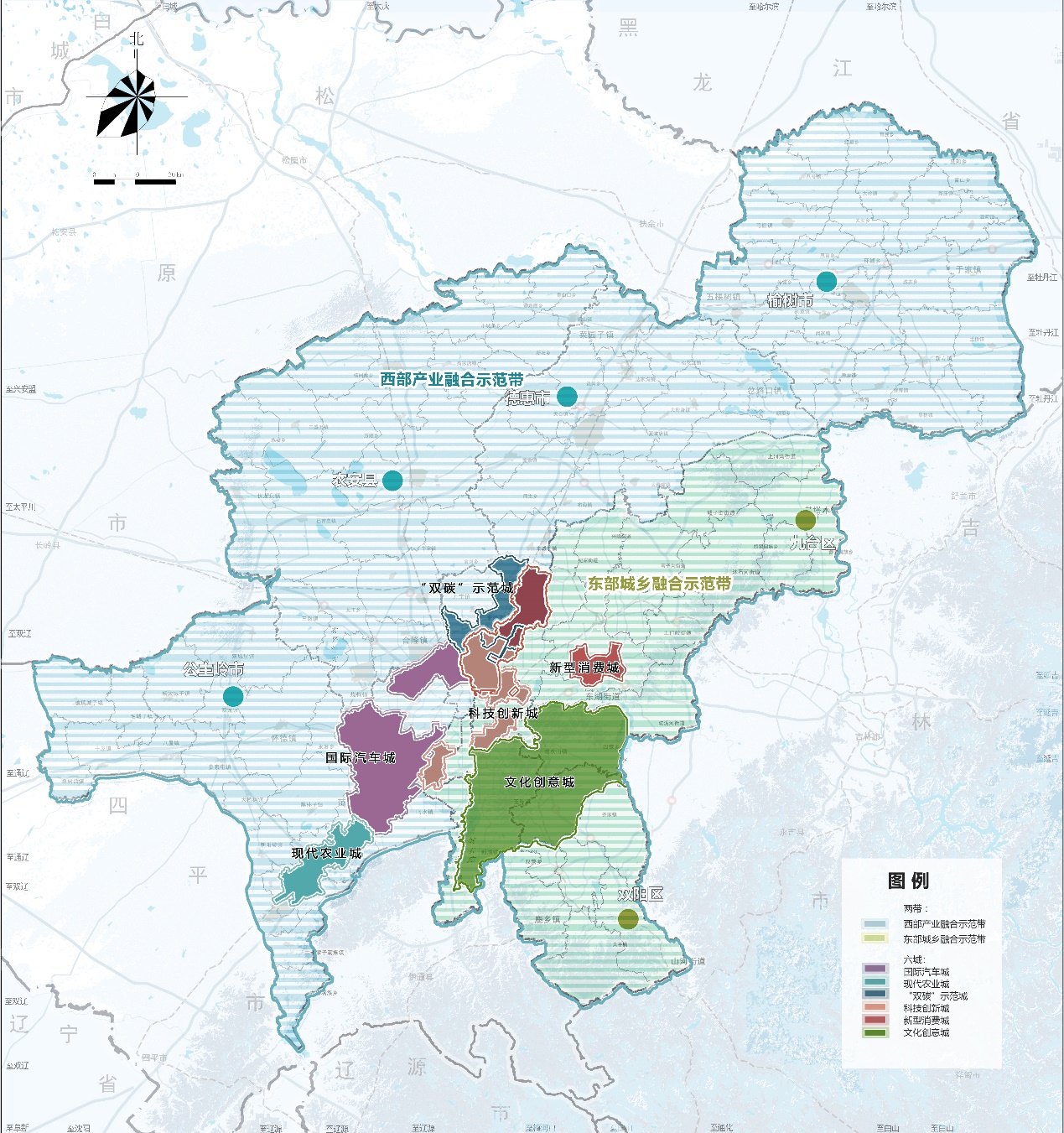 图7-1 长春市“十四五”产业空间布局（二）产业集群发展指引围绕“六城联动，两带支撑”产业空间布局，围绕汽车、高端装备制造、现代农业、战略新兴产业、现代服务业、影视文旅，打造六个产业集群，推动国际汽车城、现代农业城、“双碳”示范城、科技创新城、新型消费城、文化创意城建设。1. 打造国际汽车产业集群围绕长春国际汽车城板块，完善供应链，以提升零部件本地化配套率为切入点，弥补汽车产业发展短板；延长汽车产业链，以发展智能网联车作为汽车行业新突破，打造汽车产业集群，助力国际汽车城建设。以长春国际汽车城为核心，在长春汽车经济技术开发区、公主岭经济开发区、大岭汽车产业物流园区、绿园西新工业集中区，围绕“总成-配套”供应链，形成汽车零部件供应体系；以长春高新技术产业开发区、长春经济技术开发区、长春朝阳经济开发区、公主岭怀德工业集中区为支撑，围绕汽车供应链，以动力电池、电机、发动力、变速箱等一级配套为重点，推动二级、三级配套商围绕一级配套建厂扩能；依托长春汽车经济技术开发区，发展智能网联、新能源和自主品牌汽车整车，支持一汽红旗做大做强民族品牌。2. 打造高端装备制造产业集群围绕轨道客车研发、生产、维修等全产业链，以宽城区、绿园区为核心，打造轨道交通产业集群；联动九台区、长春新区和中韩（长春）国际合作示范区，打造高端装备与智能制造产业集群，助力国际汽车城建设。以宽城经济开发区、长春农安经济开发区、绿园经济开发区为龙头，重点发展轨道客车整车及零部件制造等产业；以九台经济开发区、九台工业集中区为支撑，发展高端装备制造；依托国际物流开发区、空港经济开发区，发展交通装备和智能制造，打造世界级轨道装备制造基地。3. 打造现代农业产业集群围绕打造农业全产业链，以长春国家农业高新技术产业示范区为引领，重点发展粮食精深加工业、生物农业、设施农业、现代农业服务业、现代都市休闲农业等，打造现代农业产业集群，助力现代农业城建设。联动九台、双阳，发展农副产品加工，打造特色食品制造带。以公主岭农业高新技术产业示范区为核心，加快农业和科技相融合，联动农安工业集中区、吉林德惠经济开发区、榆树环城工业集中区、长春五棵树经济开发区，发展农产品加工制造、农产品物流、现代都市农业，打造农业全产业链。4. 打造战略新兴产业集群以长春国家区域创新中心为核心，主要分布在高新技术产业开发区、经济技术开发区、北湖科技开发区等，全面推动光电信息、航空航天、生物医药全产业链发展，打造战略新兴产业集群，助力科技创新城建设。围绕新能源产业链，以中韩（长春）国际合作示范区为核心，发展新能源和循环经济产业，助力“双碳”示范城建设。以经济技术开发区为核心，以光机所等机构为龙头，大力发展光电信息产业，打造“北方光谷”。以北湖科技开发区片区为核心，依托长光卫星等龙头企业，积极发展壮大“吉林一号”卫星，推动航空航天上下游产业发展；依托高新技术产业开发区、北湖科技开发区，大力发展生物医药产业，打造医药研发、医药生产、医药流通、医药健康的全产业链。以中韩（长春）国际合作示范区为核心，重点培育氢能、秸秆、新能源电池产业潜力3大产业，打造新能源产业基地。5. 打造现代服务业产业集群围绕朝阳区、南关区、宽城区、二道区、绿园区等主城区，发展新型商贸等现代服务业，以中韩（长春）国际合作示范区为龙头，发展美丽经济等新兴服务业，助力新型消费城建设。以三环内主城区部分区域为核心，重点发展商贸、餐饮住宿等生活性服务业，融合南部都市经济开发区，串联科技创新示范基地，发展现代金融、商务服务、总部经济、科创服务等生产性服务业。依托中韩（长春）国际合作示范区、兴隆综保区、临空经济示范区等开放载体，重点发展医疗美容、国际美妆消费、时尚设计等产业，打造开放消费集聚区。打造影视文旅产业集群以长春国际影都为核心，充分发挥长影作为中国电影摇篮的文化传承和区域内丰富的生态资源优势，全面发展影视文化、旅游度假产业，助力文化创意城建设。以净月高新技术产业开发区、莲花山生态旅游度假区为龙头，构建集剧本孵化、影视融资、拍摄生产、广告植入、云审片、云发行等为一体的数字影视全产业链，打造泛文化娱乐生态圈；围绕全生命成长周期，发展涵盖“生殖健康服务、孕育保健服务、成长管理、诊疗服务、健康管理、养老保健服务、疗养休闲服务”全景式生命健康服务，打造三产融合、研用融合、城乡融合的国际生命健康智云服务示范高地。（三）产业园区发展指引加快开发区创新驱动，促进开发区转型升级，围绕汽车、高端装备制造、战略新兴产业、影视文旅、现代农业、现代服务业六大产业集群，对30个省级以上开发区、2个国家级示范区、1个保税区进行发展指引，逐步形成特色鲜明、关联度较强的园区发展格局。开发区发展方向指引如下：表7-1 长春市各类开发区/集聚区类型发展指引 八、重点任务（一）产业新动能培育工程深入实施创新驱动发展战略，以建设区域创新中心为引领，加快技术创新突破和深度应用，促进新技术新产业新业态新模式不断涌现。推动物联网、大数据、人工智能、区块链等新技术与制造业深度融合，加快绿色制造体系建设，实施5G＋工业互联网、智能制造等专项工程，加快新产业、新业态、新模式发展，助力产业数字化转型升级，为产业迈向中高端凝聚新动能。1. 提升产业技术创新能力加强关键核心技术研发。强化关键“卡脖子”技术研发，瞄准前瞻性、区域性、行业性重大技术需求，实施未来产业技术创新专项，加强基础性、战略性关键技术研发，攻克一批对产业竞争力整体提升具有全局性影响和较强带动性的关键共性技术。布局建设若干国家技术创新中心，深化供给侧结构性改革，突破高端数控机床、半导体芯片、高端传感器、汽车发动机、高精度机械手、高端轴承等制约我国产业安全的关键技术瓶颈，培育壮大一批具有核心创新能力的一流企业，掀起本土民族品牌崛起及其对海外高端品牌的替代的新浪潮。推动产学研用协同创新和成果转化。实施产学研协同创新行动计划，强化企业技术创新主体地位，支持骨干企业与科研机构、高等院校组建技术研发平台和产业技术创新战略联盟，联合开展技术攻关。加快建立以创新中心为核心载体、以省级以上企业研发机构公共服务平台为重要支撑的制造业创新网络。实施院士协同创新计划，强化高校院所原始创新，鼓励高校与企业建立“校企联盟”等产学研合作组织，在重点领域建设一批国家级、省级协同创新中心。积极探索“互联网+产学研用”新模式，实施重大科技成果转化专项，选择一批引领产业高端发展、市场前景好的核心关键技术成果，依托龙头骨干企业实施一批创新成果产业化项目。建立市场化的创新方向选择机制和鼓励创新的风险分担、利益共享机制。实行多元化投资、市场化运作，发展多种形式的成果转化和产业孵化机构。2. 加快培育未来产业培育新一代人工智能产业。坚持人工智能研发攻关、产品应用和产业培育“三位一体”推进，以云计算、大数据、物联网人工智能技术、区块链等为技术核心，引导大企大院大所开展新代人工智能产业关键共性技术研发和产品创新。以自动驾驶汽车和轨道交通系统为重点，加强车载感知、自动驾驶、车联网、物联网等技术的集成配套，提升产品总成能力、以科大讯飞、华为、浪潮等龙头企业为带动，推动语音识别、智能交互、虚拟现实与增强现实、智能终端、物联网基础器件等软硬件开发和应用推动人工智能与各行业融合创新，在智能制造、智慧农业、智慧物流、智能医疗、智慧城市等场景展开应用。培育生命健康产业。围绕全生命成长周期，发展涵盖“生殖健康服务、孕育保健服务、成长管理、诊疗服务、健康管理、养老保健服务、疗养休闲服务”全景式生命健康服务， 构筑“ 1+2+3”大生命健康产业体系，打造三产融合、研用融合、城乡融合的国际生命健康智云服务示范高地。围绕精准医疗，依托华大基因、迪瑞医疗科技等龙头企业，推动新一代基因测序技术、组学研究和大数据融合分析技术等精准医学关键核心技术开发与应用。围绕生物技术，依托金赛药业、钻智生物等龙头企业，优先发展基因工程药物、细胞治疗药物、疫苗和抗体药物等产品，推动企业开展关键技术攻关和质量标准升级。围绕智能医疗，依托吉大一院、二院、三院等重点医疗结构，深化与企业协同合作，推进人工智能、大数据、云计算、VR/AR等新一代信息技术在医疗健康领域的融合应用，培育智能诊断、智能治疗、虚拟助手、智能养老助残智能健康管理等新业态、新模式。培育未来信息技术产业。围绕区块链技术，依托吉林大学等大校大所，建立区块链产业创新平台，开展技术研发、产业孵化、应用测试、教育培训和资格认证等服务，在资产管理、征信管理、支付结算、工业检测存证、知识产权、商品溯源、电子政务等领域推进区块链技术应用示范。围绕芯片产业，依托光机所及其相关配套企业，加快培育光芯片、光刻机、半导体集成电路等领域关键技术突破和产业化。围绕量子信息，重点发展量子光学成像技术及应用，量子密码技术及应用、量子信息与量子材料等重点领域，集中力量开展科研攻关，推动成果转化应用。培育新型材料产业。依托中科院应化所，推动稀土催化材料航空轮胎等核心材料产业化，攻克一批对未来产业竞争力整体提升具有全局性影响，带动性强的颠覆性关键技术，加快科研成果产业化。依托固态电池协同创新平台，建立面向重大需求的储能材料开发应用模式，突破一批重点领域急需的储能材料。依托长光字航等重点企业，建设高性能复合材料制造业创新中心，为加快航空航天等产业发展提供关键技术支撑。3. 大力发展新模式新业态积极发展线上服务新模式。大力发展在线教育，完善在线教育知识产权保护、内容监管、市场准入等制度规范。积极发展互联网医疗探索检查结果、线上处方信息等互认制度，将符合条件的“互联网+”医疗服务费用纳入医保支付范围。鼓励发展便捷化线上办公，推动完善电子合同、电子发票、电子印章、电子签名、电子认证等数字应用的基础设施。大力推进产业数字化转型。支持工业互联网平台建设，推广引导制造业龙头企业、互联网企业打造平台生态，大力发展众包、云外包、平台分包等新模式。实施数字化转型伙伴行动，建立政府-金融机构-平台-中小微企业联动机制，发展普惠性“上云用数赋智”，打造跨越物理边界的“虚拟”产业园和产业集群，支持具有产业链、供应链带动能力的核心企业打造产业“数据平台”，发展基于新技术的“无人经济”，促进生产、流通、服务降本增效。大力发展微经济，引导“宅经济”合理发展，探索运用区块链技术完善多元价值传递和贡献分配体系。培育发展共享经济。积极拓展共享生活空间，鼓励共享出行、餐饮外卖、团购、在线购药、共享住宿、文化旅游等领域产品智能化升级和商业模式创新，培育线上高端品牌。鼓励制造业探索共享制造的商业模式和适用场景，促进生产设备、农用机械、建筑施工机械等生产工具共享。依托互联网、云计算等技术，盘活空余云平台、开发工具、车间厂房等闲置资源，按市场化原则、商业化方式自主推进生产资料共享。建立完善跨部门、跨区域的数据资源流通应用机制，优化数据要素流通共享环境。重点发展健康食品产业。抢抓公主岭市申报农高区的重要机遇期，坚持绿色有机、粗粮精作、健康保健的发展方向，全面提升农产品精深加工科学技术，延伸食品加工产业链条，提升食品产业整体发展水平。构建和延伸玉米全株加工产业链条，改造提升玉米深加工产业，推进鲜食玉米等主食化生产。依托有机玉米、大米等粮食资源和生猪、肉牛等畜牧业资源，合作发展地方特色食品、餐桌食品、休闲食品、酒水饮料等快速消费品。聚焦人参及保健品领域，重点研发珍稀中药材有效成分提取技术，推进生物基绿色原料药及制剂开发，积极拓展下游产品类型，形成人参全株加工产业链条。结合市场需求，加快种植业内部结构升级，实施特色、园艺、经济作物园区建设工程，推进有机蔬菜、特色水果等健康食品发展，培育现代农业经济新的增长点。（二）产业高质量发展工程坚持先进制造业与现代服务业双向融合、三次产业联合互动，拓展产业多元功能，提升产业融合发展水平。实施品牌强市战略，培育特色品牌，打响优势品牌，全民提升长春品牌美誉度和竞争力。推动工业与现代服务业集群集聚发展，打造现代农业示范区，强化要素整合，发挥规模集聚效应。1. 促进产业跨界融合发展　　推动制造业向服务化拓展。实施服务型制造专项行动，促进制造企业向创意孵化、研发设计、售后服务、在线支持等前端服务环节和后端增值服务拓展，建立“产品+服务”盈利新模式。支持有条件的企业由提供设备向提供系统集成总承包服务转变，由提供产品向提供产品全生命周期服务转变。支持行业领军企业面向全行业提供市场调研、研发设计、工程总包和系统控制等专业化服务。支持符合条件的制造业企业发展融资租赁服务，鼓励制造企业与电子商务企业开展战略投资、品牌培育、网上销售、物流配送等领域合作，打造制造、营销、物流等高效协同的生产流通一体化新生态。　　推动服务向制造渗透。以产需互动为导向，推动服务反向定制、反向整合。支持服务企业开展批量定制服务，推动生产制造环节调整和柔性化改造。支持服务企业利用信息、营销渠道、技术、品牌、创意等优势，开发制造新产品、新装备，向制造环节拓展业务范围，带动产品与服务供给创新，实现服务产品化发展。鼓励服务业企业与制造企业跨界融合、重组融合，打造“平台+模块”、“服务+制造”的网络化协同生产服务体系。　　推动农业与二三产业融合。延伸农业产业链条，加快农业由生产环节向产前产后延伸，大力发展农业生产性服务业、农产品深加工和特色加工业。推动农业生产、生活和生态功能综合开发，推进农业与旅游、文化、健康养老等产业深度融合，推动科技、人文等元素融入农业。支持农业服务云平台建设，鼓励应用移动互联网、大数据、云计算等技术提供农业生产经营决策、农民技术培训等各类服务。　　推进产业内部跨界融合。促进产业内部细分行业交叉、延伸、重组，推动生产要素优化配置、价值链再造和系统集成，促进产业结构优化升级。支持细分行业企业围绕上游供应链、企业内部生产运营价值链、下游分销链客户链拓展经营领域，构建产业生态圈和价值网络。推动生物和信息技术等向工业领域渗透，促进网络信息服务与传统服务业、科技服务业与金融业、健康养老与医疗等领域融合发展。拓展交通运输功能，推动物流运输与邮政、快递业、制造业、旅游业等融合发展。2. 实施品牌强市战略推动品牌培育工程。强化品牌规划引领、品牌育创建，建立名牌企业数据库，努力形成一批拥有自主知识产权的品牌产品，积极发展品牌经济。支持企业打造知名商标品牌，开展驰名商标认定保护。加强品牌策划与营销，推进区域品牌、老字号、“三品一标（无公害农产品、绿色食品、有机农产品认证和地理标志农产品）”等申报、宣传和保护。提升产业产品质量。加快创建“全国质量强市示范市”，开展品牌示范、质量标杆和领先企业示范行动，建立重点消费品质量追溯制度，深入开展“质量月”、“315”等群众性宣传活动，建设消费者满意城市。强化消费者权益保护，构建多元参与的消费者权益保障和社会监督机制。加强质量标准建设。加快完善和实施安全、卫生、环保及节能等质量标准，健全质量管理法律法规和体系。推广先进质量管理技术和方法，引进检验检测平台和机构。严格实施产品“三包”及产品强制召回等制度。严厉打击生产、销售假冒名牌产品等违法行为。3. 推动产业集群集聚推动工业产业集群集聚。依托国家级经济技术开发区、省级经济技术开发区，推动产业集群发展。发展专业化园区，推动园区向主导产业集聚强化要素整合，实现主导产业差异化发展。推动现代服务业集聚区发展。围绕文化创意、现代物流、科技服务等个领域，引导资源配置向优势服务业集聚，建设现代服务业集聚区。对于集聚度高、特色突出、功能完善的集聚区和特色园区，积极完善配套政策，鼓励集聚发展，提升质量效益。推动现代农业示范区建设。推动优势产业向现代农业园区、重点“菜篮子”基地和特色产业板块集中，以国信现代农业产业园等现代产业示范园为重点，加快都市农业、设施农业规模化、集约化发展。（三）产业双向开放工程在对外开放和对内开放及辐射带动方面提升城市效能，将长春打造成为开放活力多元包容的城市，生产要素与产品的国际流动节点，科技、教育、文化等国际活动的开展地，相互作用，相互促进，共同建设长春现代化都市圈。1. 搭建国际化开放合作平台打造高水平开放合作平台。加快中韩（长春）国际合作示范区等重点示范试验平台建设，支持长春新区建设创新驱动发展引领区，积极申建中国（吉林）自贸试验区。优化整合长春国际陆港、龙嘉机场、兴隆综合保税区功能，加快长春临空经济示范区建设。提升通化国际内陆港规模和功能，推进中朝中俄边境、跨境和境外各类经济合作区和特殊功能区组团发展。建设国际化服务平台，打造科研创新、现代物流、金融服务、科教合作、人文交流等服务中心，提升长春现代化都市圈开放水平。创立发起东北亚核心城市联盟。搭建集政策研讨、路径探索、标准制定、项目合作等于一体的交流平台，建立务实交流合作机制，推动文化、体育、教育、旅游、康养等产业发展论坛、产业峰会和推介会等活动蓬勃开展。加快完善优势产业链条，积极探索优势产业发展新思路、新模式，充分发挥各城市优势，提升优势产业产品和服务供给质量，提高产业层次。发挥好东北亚博览会等开放品牌作用，积极参与“大图们倡议”、地方合作圆桌会议、地方政府首脑会议等东北亚区域合作机制，打造东北亚开放中心、投资中心、贸易中心、经济中心。2. 强化开放硬通路建设畅通“一带一路”向北开放大通道。扎实推进“滨海2号”铁路及公路建设，改善出海通道条件。加快推动龙嘉机场三期建设，逐步增加长春至符拉迪沃斯托克等新开通国际航班的班次。推动建设长春-符拉迪沃斯托克跨境公路，深化对俄交流合作。持续推进东北亚高铁走廊建设，实现“长满欧”“长珲欧”货运班列常态化运营，畅通内贸货物跨境运输通道。建设对欧国际货物集散转运中心，推动开通至德国沃尔夫斯堡等重要城市的国际航线，加强与欧洲主要国家的航空联系。积极推动中蒙“两山”铁路（阿尔山至霍特）建设，参与打造由蒙古国霍特经阿尔山、白城、长春、珲春，直达日本海的国际运输新通道，加强与蒙对接合作。积极推动向南开放通道建设。推动长白通（丹）经济带向南开放发展，加快推进东南部铁路建设，加强与辽宁沿海港口铁海联运合作，形成向南开放合作的综合运输通道。加快建设长通赤大通道、长平营大通道，构建省际国内大通道，打造畅通内外、多向联通的交通基础设施网络，实现产业对接协作，区域融合联动。打造向东开放合作新通道。启动建设长春-通化-集安350公里客运专线，预留至境外高铁跨境通道，建设东北区域融入“一带一路”向东开放新前沿。不断强化陆海通道联系，推动“长珲欧”中欧班列、珲春-扎鲁比诺-釜山航线常态化运营，恢复开通珲春-扎鲁比诺-日本新泻航线，推进建设连接长春和韩国港口城市的陆海联运通道。3. 发挥资源优势集聚效应发挥教育资源的顶端优势。将教育作为长春国际化软环境建设的顶端优势，建设东北地区重要的国际教育城市，打响“留学长春”品牌，依托吉大、师大等高校，开展多层次、宽领域的国际教育交流合作。积极争取与德国、日本等在人工智能和智能制造领域领先的发达国家交流合作，建立人工智能和智能制造的人才培训基地。建设国际化学校，完善外籍专家子女入学政策，提供从幼儿园、义务教育、高等教育等多层次优质国际教育服务。放大影视文化旅游资源优势。放大长春电影节、雕塑节等城市文化活动的杠杆效应，积极进行国际化推介，将其发展成为国际化文化活动。开展日本、韩国的动漫、影视等文化创意产业的多元合作，打造长春中国北方动漫城的国际形象。广泛举办冰雪旅游国际赛事活动，提供国际化文化服务。聚集放大长春医疗资源和环境资源优势。引导鼓励开设国际医院，开通外籍专家绿色就医通道。充分对接日韩医美产业资源，形成资源互补，大力发展医美产业。打造以中医养生保健为特色的国际康养服务社区，推动康养服务国际化发展，建设面向东北亚的国际康养城。4. 内联外扩促进双向开放积极融入国内大市场。利用好国内超大规模市场优势，统筹经济社会、融汇各种要素、贯通域内域外，推动生产、分配、流通、消费更加深度融入全国统一大市场。破除妨碍生产要素市场化配置和商品服务流通的体制机制障碍，进一步降低社会交易成本。积极推动东北区域性共同市场建设，打破行业垄断和地方保护，促进资源合理流动和要素优化配置，促进区域一体化发展。深化吉浙对口合作，促进吉林产品与浙江市场、吉林资源与浙江资本、吉林制造与浙江创造深度对接，实现吉浙两地发展优势“基因重组”。深化与京津冀协同发展、长三角一体化及长江经济带、粤港澳大湾区、西部大开发等区域发展战略对接协作，积极承接产业转移，开展多层次战略合作和产业协同。积极推动跨省域补充耕地指标“点对点”交易试点。主动参与国际合作和分工。立足国内大循环，充分利用国内国际两个市场两种资源，调整优化长吉图开发开放战略重点，将内需体系和市场优势转化为国际合作与竞争新优势。着力稳外资拓外贸，发挥长春等国家级跨境电商综合试验区示范引领作用，提高中欧班列和内贸外运等航线运营水平，提升出口质量和规模，增加优质产品进口。围绕共建“一带一路”，主动承接国家基础设施、物流交通、产业转移等国际合作项目，深化农林、能源、矿产等开发合作，推进重点流域水能和新能源开发。促进招商引资和对外投资协调发展，针对金融、信息、汽车、旅游、新材料、航空等重点领域，采取产业集群招商、产业链招商等方式，补齐产业发展短板。持续办好东北亚博览会、全球吉商大会等重大活动，积极引进世界500强等重要战略投资者。支持有实力企业、优势产业、骨干产品“走出去”，拓展国际市场，提升长春在全球产业链价值链中的地位。（四）产业生态要素培育工程在新形势和背景下，为构建长春市开放创新型产业体系，产业生态要素包括主体要素、功能要素、平台要素和配套环境，长春市应从以下方面培育和集聚产业生态要素。1. 培育主体要素构建开放创新型产业体系的人才生态系统。领军型创业人才、创新群体和团队、研发型人才等采用“高级人才”支持和资助计划，如千人计划、新世纪创新人才工程等专项工程和配套政策体系来吸引。落实和兑现子女教育、居住、家属就业等相关配套政策支持。对产业技术工人、高级蓝领、各类专业化服务业人才，制定标准化的支持服务体系，如蓝领公寓，让这类人才职业发展具有规范的职业路径和体系。培育竞争多元、富有生机活力的大中小企业生态系统。制定重点行业领域龙头带动型企业招商重点工程，如生物医药领域、现代农业领域领军型企业招商工程。培育多元化中小企业生态系统。建立中小企业技术创新和技术人才服务体系、中小企业技术转移服务体系、中小企业融资服务体系、中小企业管理培训服务体系。建立中小企业服务专项基金，为中小企业创业和产业转型升级提供启动资金支持和低息贷款。探索通过给中小企业发放“创新券”的方式，为中小企业特定的技术服务提供资金支持。2. 提升功能要素提升区域融资服务功能。解决中小企业融资、科技型企业融资服务难题。在市金融办的工作框架内，梳理整合现有融资政策，制定“中小企业和科技型企业融资服务绿色通道”，同时协调相关部门制定具体措施，并与市中小企业服务中心协调落实该政策。培育完善中介服务体系、提升专业化中介服务功能。以“政府购买服务”方式，培育市场中介服务机构的发展。鼓励各个行业领域的领军型企业参与和建立行业协会，制定支持行业协会发展的具体政策和措施。提升创新创业孵化功能，用好“双创”的政策优势，在商事制度、信用体系建设、知识产权保护、人员自由流动、科技成果转移转化等方面不断改革创新，敢于突破中央政策，形成更有吸引力和扶持力的政策体系。深化落实双创优惠政策，制定系列化配套政策，让每一个初创企业享受政策红利，打通政策落地“最后一公里”，减少行政审批环节，简化办事程序。发挥政府和市场双重作用，激活创业资本，拓宽创业投资资金供给渠道，创新金融机构支持方式，探索投贷联动和投保联动融资模式。3. 完善平台要素建立科技成果转化与技术转移服务平台。以吉林大学为依托、由科技局牵头组织协调、联合长春市科研院所和其他高校共建长春市技术转移服务体系，推动科研院所和高校科研人员与企业需求对接，提供一体化技术和咨询服务。搭建产业共性技术服务平台。由工信局牵头、工信局负责支持汽车、光电、生物产业等业内企业联合共建该平台，建立行业发展基金，建立工业共性技术研发共享平台，满足企业前端共性技术需求。建立区域性科技成果和科技信息共享平台。在前两个平台基础上，进一步整合科技成果和科技信息资源，建立共享平台，服务所有企业和个人。构建大型仪器和设备共享平台。以科技成果转化和技术转移服务平台为依托，建立科研院所和企业技术中心联合共享的大型仪器和设备共享平台，面向所有企业有偿开放。完善技术人才交流管理与服务平台。以人才服务中心为依托，拓展服务功能、加强人才流动交流管理。搭建金融服务平台。由金融办牵头，创新融资服务模式、机制和渠道。4. 优化配套环境建设和提升硬环境。强化水电、道路、交通等基础设施支撑，增强规划先行、建设和完善严格按照规划执行、提升规划的权威性。构建政策出台和实施的协调机制。做到政策出台以前进行政策预评估，政策执行阶段进行部门交叉评价，赋予企业进行监督、反馈的权力和渠道，建立政策执行和落实效果的督察部门，解决“政出多门、难以落实”掣肘。九、保障措施（一）组织保障建立以市委、市政府主要领导为组长，市政府分管市领导为副组长，市政府相关部门为成员的“长春市产业转型升级领导小组”，加强领导、高位统筹、统一部署全市产业布局和加快发展过程中的重大问题。在市发改委设立领导小组办公室，统一负责规划、协调、服务等日常工作。建立领导小组联席会制度，统筹研究协调解决产业发展中遇到的重大问题。（二）资本支持加强政府引导性资金投入，用好市产业发展引导资金，并积极争取国家和省资金支持，持续增强推动产业合理布局和加快发展的支持力度，加强与金融机构的战略合作，加大战略性新兴产业、自主创新、技术改造、节能减排等重点领域的资金投入。（三）人才支撑坚持人才资本重于货币资本、人力资源是第一资源理念，建立人才政策导向机制，利用市场配置人才资源运行机制，以及有利于产业工人发展的培训机制。加大产业人才的引进、培训、使用的政策激励力度，突破在发展过程中人才制约瓶颈，集聚一大批高素质的产业高端人才。（四）机制保障建立目标责任落实机制，按照五年发展目标，分解每年发展目标和任务要求，确定工作推进措施和责任，由责任部门组织落实。坚持改革推进，建立快捷的审批制度，对重点产业、重点企业、重点项目涉及的土地使用、项目审批、工商注册、环保评估、消防安全、税费缴纳等方面，建立“绿色通道”。专栏3-1：粮食产业重点项目黑土地保护行动项目、公主岭现代种业产业园项目、国家级玉米批发市场项目。专栏3-2：畜牧业重点项目皓月肉牛创新中心项目、肉牛养殖深加工项目、肉鸡现代农业产业园项目、鹿业现代农业产业园建设项目。专栏3-3：特色农业重点项目奢岭果蔬现代农业产业园项目。专栏3-4：农产品加工业重点项目中之杰农产品深加工创新发展示范项目、德惠稻米生产及深加工产业园项目。专栏3-5：融合型农业重点项目公主岭农高区建设项目：谋划建设黄金玉米小镇、科创中心、精优食品产业园、医药产业园、医疗健康养老基地、农副产品检测交易中心、冷链物流基地等12个项目。专栏4-1：汽车产业重点项目在建项目：一汽红旗新能源汽车工厂项目、玲珑轮胎项目、中法智能产业园项目、繁荣智能制造产业园项目、丰田PHEV插电式混合动力车型项目、解放长春基地增能新建J7专用生产线项目、富赛汽车电子产业园项目、和润工业园项目、致博新能源低温产业园项目、新能源智能网联创新试验基地项目、新能源汽车产业园项目。研究谋划储备项目：奥迪新能源汽车基地、L4和L5级无人驾驶量产整车、氢能源汽车整车研发及量产、智能网联汽车超算平台、全域智能网联汽车智能网联汽车示范区、全球汽车研发中心、汽车贸易博览城、长春汽车学院等。专栏4-2：高端装备制造业重点项目在建项目：长客数字化准时柔性生产建设项目、长德智能装备产业园、先进制造产业园、万丰智能制造产业园。储备项目：东北亚先进制造产业园。专栏5-1：光电信息产业重点项目在建项目：长春经开光电信息产业园（一期）项目、智能光谷产业园、电子信息产业研发中心、光电子信息产业园、CMOS感光芯片、华为云数据中心、启明软件园。储备项目：国家半导体激光技术创新中心、华为鲲鹏产业园、晶圆测试探针台研发及产业化、永利激光高功率光纤激光器、8英CMOS感光芯片、联东U谷产业园。专栏5-2：生物医药产业重点项目在建项目：百克疫苗生产基地、生物医药产业园、安沃基因工程抗体类药物、吴太医药产业园、医疗器械产业园。储备项目：卓谊生物疫苗、海外医药智能エ厂。专栏5-3：航空航天产业重点项目在建项目：航空航天产业园。储备项目：航天信息产业园二期。专栏5-4：新材料产业重点项目在建项目：应用化学产业园。储备项目：有机电子材料产业化项目。专栏5-5：新能源产业重点项目氢能产业：吉电氢能源产业项目、吉电创业总部基地项目。电池产业：新能源汽车电池产业园。再生能源产业：秸秆综合利用产业园、光伏产业园、智慧能源产业园。专栏6-1：产业融合型服务业重点项目现代物流：京东亚洲一号长春长德物流园、万科长德智能供应链产业园项目、长春顺丰电商产业园（物流装备制造）建设项目、中通供应链管理有限公司吉林总部项目、一汽物流长春智慧物流枢纽项目、冷链物流产业园。农业服务：健康食品产业园、长春农业公园。汽车服务：长春手拉手汽车运动特色街区、新能源智能网联创新试验基地项目(一汽研发及检测中心项目)。科创服务：华为长春研究所、工业互联网创新中心、华为云联合创新中心、“互联网+House”云居平台建设项目。专栏6-2：数字赋能型服务业重点项目数字金融：亿联银行总部基地项目。数字信息：东北大数据交易中心、净月未来城数据中心、净月数字经济产业园等项目。人工智能：长春朝阳讯飞AI双创基地。专栏6-3：文旅带动型服务业重点项目旅游度假：长拖工业遗址改造项目、红星美凯龙“梦吉林”城市客厅海洋馆建设项目、庙香山冰雪旅游二期项目、安华.净月假日酒店及假日会议会展中心、天定山滑雪场项目、莲花山冰雪大世界项目、水上乐园、莲花山世茂滑雪场(升级改造）、长春市动物园搬迁一期等项目。影视文创：影视产业园区、影视文创孵化园、数字传媒产业基地、智慧城市产业基地、山丘影视文化产业园、国际影都拍摄基地、青怡坊国际旅游文创产业园、国际影都酒店群。会展：吉林省大剧院、吉林省美术馆、吉林省近现代展览馆、长春动物园、科创谷。专栏6-4：都市集聚型服务业重点项目现代商贸：华润中心、远大购物广场、钜城国际、冠城国际、恒大塔楼、宝辉食品城项目、熙旺中心建设项、中巴跨境电商产业小镇项目、明溪商务中心项目、长春龙翔国际商务中心A区项目、居然之家商业地产项目、海容广场写字楼B座、长春海容酒店、欧亚北湖购物中心（一期）A区建设项目、红旗街欧亚集团综合体一期工程项目、北安路环球实业全球吉商中心项目。体育消费：长春南部体育公园、长春市速度滑冰馆、国际文体小镇。医疗康养：乐山温泉小镇、青怡坊乐山乐活部落小镇、国信健康综合体综合服务示范中心、国际康养小镇、国际医美产业园、新金地养老综合体项目、碧水庄园旅游康养产业合作开发项目、吉大一院康复养老中心项目等项目。总部经济：际华园长春目的地中心一期项目、长春国际会展商务综合体、中东MART、长春南部新城“四塔”等项目。产业生态圈序号开发区/集聚区名称主导产业主导产业级别级别现代服务业产业集群1南部都市经济开发区重点发展金融服务、高端商务商业等高端服务业，培育发展电子商务产业和大健康产业重点发展金融服务、高端商务商业等高端服务业，培育发展电子商务产业和大健康产业省级开发区省级开发区现代服务业产业集群1中央商务服务区现代商贸、法律咨询、教育培训、知识经济，高端消费现代商贸、法律咨询、教育培训、知识经济，高端消费服务业集聚区服务业集聚区现代服务业产业集群1科技创新示范基地依托吉林大学、长春工业发展研究院、长春经济技术研究院、长春信息情报中心和长春科技大市场等建设科技创新示范基地，发展科技创投孵化及成果转化等双创服务依托吉林大学、长春工业发展研究院、长春经济技术研究院、长春信息情报中心和长春科技大市场等建设科技创新示范基地，发展科技创投孵化及成果转化等双创服务服务业集聚区服务业集聚区国际汽车产业集群2汽车经济技术开发区以汽车产业为主，重点发展自主品牌汽车整车制造及核心零部件加工产业，培育发展汽车设计与研发、汽车物流、汽车服务等价值链前后端业态以汽车产业为主，重点发展自主品牌汽车整车制造及核心零部件加工产业，培育发展汽车设计与研发、汽车物流、汽车服务等价值链前后端业态国家级开发区国家级开发区国际汽车产业集群3朝阳经济开发区汽车零部件配套产业汽车零部件配套产业省级开发区省级开发区国际汽车产业集群4西新工业集中区汽车零部件配套产业汽车零部件配套产业省级工业集中区省级工业集中区国际汽车产业集群5经济技术开发区经开北区发展商用车整车及零部件加工产业；经开南区以产城融合推动企业创新，培育光电信息等战略新兴产业，打造长春市重要的创新创业基地经开北区发展商用车整车及零部件加工产业；经开南区以产城融合推动企业创新，培育光电信息等战略新兴产业，打造长春市重要的创新创业基地国家级开发区国家级开发区国际汽车产业集群6吉林公主岭经济开发区汽车零部件、汽车及零部件物流汽车零部件、汽车及零部件物流省级开发区省级开发区国际汽车产业集群7吉林大岭汽车物流经济开发区综合服务、技术培训、汽车后市场、新能源汽车研发综合服务、技术培训、汽车后市场、新能源汽车研发省级开发区省级开发区国际汽车产业集群8公主岭怀德工业集中区汽车零部件，与吉林公主岭经济开发区整合汽车零部件，与吉林公主岭经济开发区整合省级工业集中区省级工业集中区战略新兴产业集群9高新技术产业开发区发展汽车电子、新一代信息技术、智能网联技术研发，生物制药、医疗器械等战略性新兴产业，为制造业企业提供智能化改造服务发展汽车电子、新一代信息技术、智能网联技术研发，生物制药、医疗器械等战略性新兴产业，为制造业企业提供智能化改造服务国家级开发区国家级开发区战略新兴产业集群10北湖科技开发区新材料、新能源汽车、航天航空、信息服务、智能装备制造、服务外包，打造科研院所技术成果转化和中试基地新材料、新能源汽车、航天航空、信息服务、智能装备制造、服务外包，打造科研院所技术成果转化和中试基地省级开发区省级开发区战略新兴产业集群11中韩（长春）国际合作示范区医疗医药、高端装备制造、健康食品、金融服务、文化旅游、科技服务、商务服务、现代物流、新能源产业医疗医药、高端装备制造、健康食品、金融服务、文化旅游、科技服务、商务服务、现代物流、新能源产业国家级示范区国家级示范区战略新兴产业集群12长春临空经济示范区航空运输、先进制造、商务办公、临空金融、商业服务等现代服务航空运输、先进制造、商务办公、临空金融、商业服务等现代服务国家级示范区国家级示范区影视文旅产业集群13净月高新技术产业开发区影视文旅、生命健康、数字经济影视文旅、生命健康、数字经济国家级开发区国家级开发区影视文旅产业集群14莲花山生态旅游度假区发展生态体验、康养休闲、会议展览、外事交往、高端居住，打造城市生态会客厅发展生态体验、康养休闲、会议展览、外事交往、高端居住，打造城市生态会客厅省级开发区省级开发区现代农业产业集群15皓月清真产业园区食品及畜牧产品加工业省级开发区省级开发区现代农业产业集群16米沙子工业集中区生产性服务业、战略性新兴产业，与吉林德惠经济开发区整合省级工业集中区省级工业集中区现代农业产业集群17双阳经济开发区农副产品加工、装备制造省级开发区省级开发区现代农业产业集群18吉林德惠经济开发区农产品精深加工，水稻、蔬菜、水产等农产品加工省级开发区省级开发区现代农业产业集群19长春五棵树经济开发区生物化工产业、农产品深加工、高效生态农业和绿色食品产业省级开发区省级开发区现代农业产业集群20吉林省榆树环城工业集中区农业服务业、农产品深加工、高效生态农业和绿色食品产业省级工业集中区省级工业集中区现代农业产业集群21榆树经济开发区农副产品加工、生物制药省级开发区省级开发区现代农业产业集群22农安工业集中区农业服务业、农产品深加工、高效生态农业和绿色食品产业省级工业集中区省级工业集中区现代农业产业集群23公主岭国家农业科技园区农副产品、农业科技，与公主岭市岭东工业集中区整合省级开发区省级开发区现代农业产业集群24公主岭市岭东工业集中区农副产品精深加工、农业冷链物流、农业展示展览、农业高新技术研发、农机制造省级工业集中区省级工业集中区高端装备制造产业集群25九台经济开发区高端装备制造业，与九台工业集中区整合省级开发区省级开发区高端装备制造产业集群26九台工业集中区高端装备制造业省级工业集中区省级工业集中区高端装备制造产业集群27国际物流经济开发区商贸流通物流、电商物流、仓储配送一体化，探索发展农业及冷链物流，先进制造、新材料等产业省级开发区省级开发区高端装备制造产业集群28长春兴隆综合保税区跨境电商、商贸流通物流、进出口物流、交通装备海关特殊监管区海关特殊监管区高端装备制造产业集群29长东北开发开放先导区（长德新区）生物化工、通用航空、农机装备省级开发区省级开发区高端装备制造产业集群30宽城经济开发区轨道交通装备及零部件配套产业省级开发区省级开发区高端装备制造产业集群31绿园经济开发区轨道客车整车及零部件制造省级开发区省级开发区高端装备制造产业集群32长春农安经济开发区轨道交通装备及汽车零部件配套产业省级开发区省级开发区高端装备制造产业集群33长春双阳经济开发区文化创意产业、先进制造业、医药健康省级开发区省级开发区